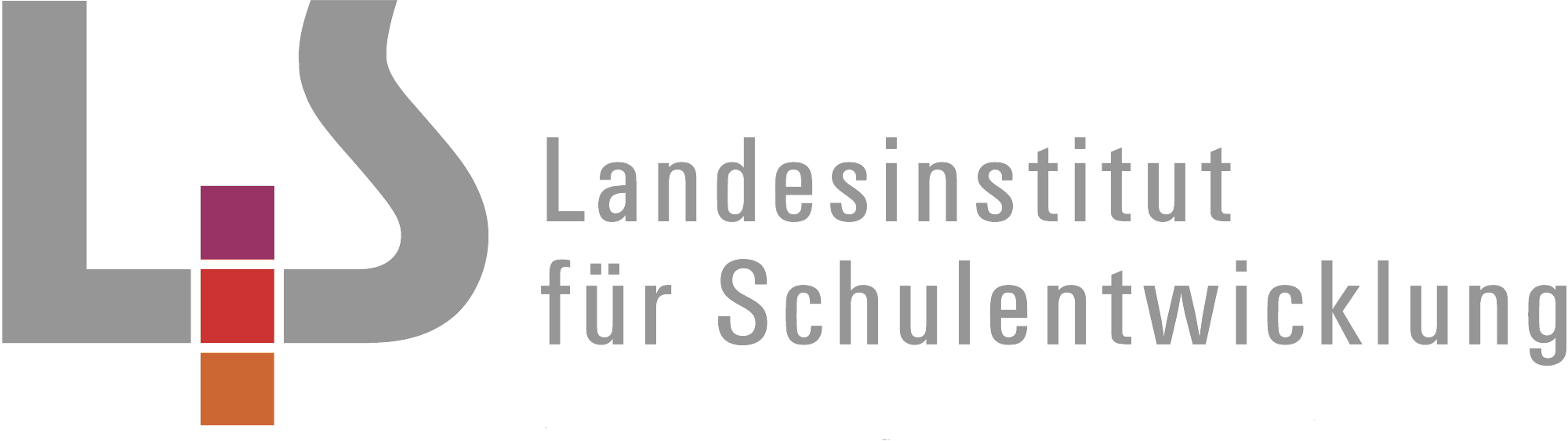 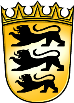 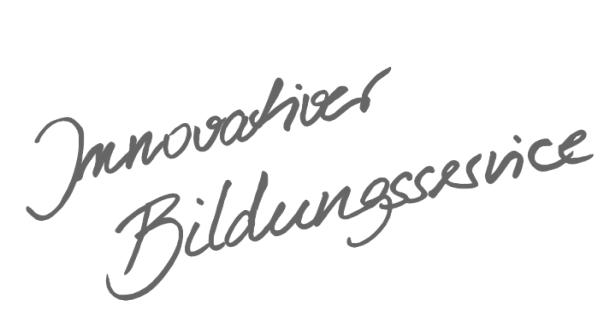 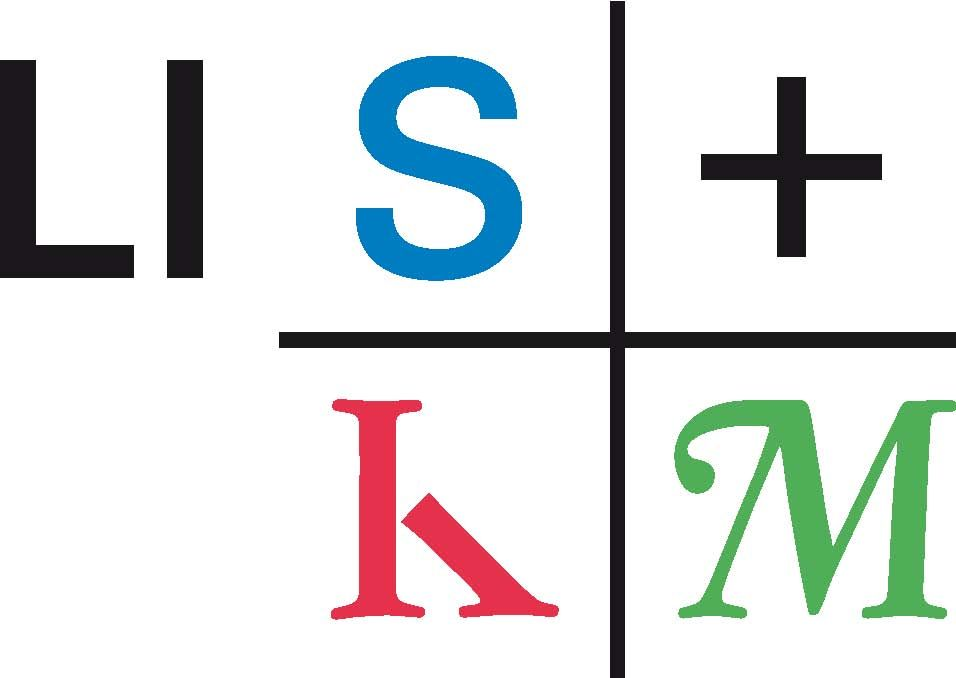 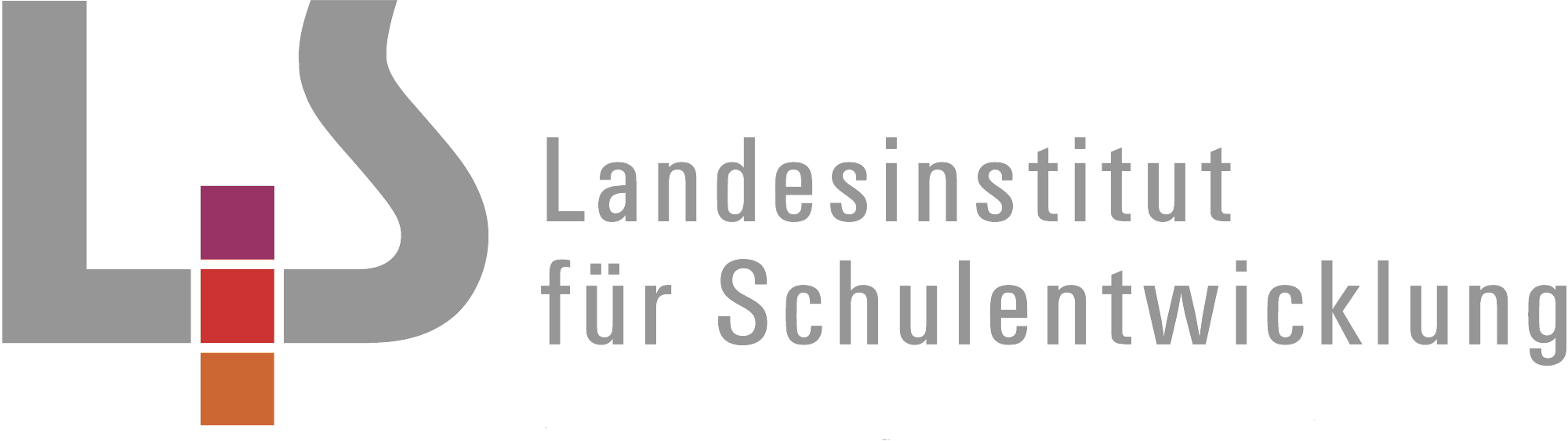 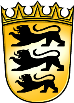 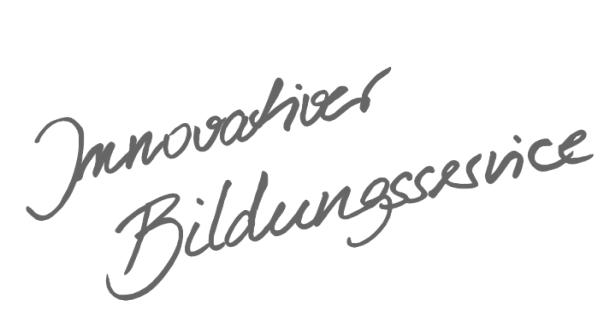 InhaltsverzeichnisAllgemeines Vorwort zu den Beispielcurricula	IFachspezifisches Vorwort für Bewegung, Spiel und Sport	IIJahresplan 2 Klasse 1	1Bewegung, Spiel und Sport – Klasse 1	23.1.1 Körperwahrnehmung	23.1.2 Spielen – Spiele – Spiel	43.1.3 Laufen – Springen – Werfen	83.1.4 Bewegen an Geräten	103.1.5 Tanzen – Gestalten – Darstellen	123.1.6 Bewegungskünste	143.1.7 Bewegen im Wasser	153.1.8.1 Bewegen in weiteren Erfahrungsfeldern: Fahren – Rollen – Gleiten	203.1.8.2 Bewegen in weiteren Erfahrungsfeldern: Miteinander und gegeneinander kämpfen	223.1.8.3 Bewegen in weiteren Erfahrungsfeldern: Erlebnispädagogik – Trendsportarten – Regionale Sportarten	243.1.9 Orientierung – Sicherheit – Hygiene	26Jahresplan 2 Klasse 2	28Bewegung, Spiel und Sport – Klasse 2	293.1.1 Körperwahrnehmung	293.1.2 Spielen – Spiele – Spiel	313.1.3 Laufen – Springen – Werfen	343.1.4 Bewegen an Geräten	373.1.5 Tanzen – Gestalten – Darstellen	393.1.6 Bewegungskünste	413.1.8.1 Bewegen in weiteren Erfahrungsfeldern: Fahren – Rollen – Gleiten	433.1.8.2 Bewegen in weiteren Erfahrungsfeldern: Miteinander und gegeneinander kämpfen	453.1.8.3 Bewegen in weiteren Erfahrungsfeldern: Erlebnispädagogik – Trendsportarten – Regionale Sportarten	473.1.9 Orientierung – Sicherheit – Hygiene	49Allgemeines Vorwort zu den BeispielcurriculaBeispielcurricula zeigen eine Möglichkeit auf, wie aus dem Bildungsplan unterrichtliche Praxis werden kann. Sie erheben hierbei keinen Anspruch einer normativen Vorgabe, sondern dienen vielmehr als beispielhafte Vorlage zur Unterrichtsplanung und -gestaltung. Diese kann bei der Erstellung oder Weiterentwicklung von schul- und fachspezifischen Jahresplanungen ebenso hilfreich sein wie bei der konkreten Unterrichtsplanung der Lehrkräfte. Curricula sind keine abgeschlossenen Produkte, sondern befinden sich in einem dauerhaften Entwicklungsprozess, müssen jeweils neu an die schulische Ausgangssituation angepasst werden und sollten auch nach den Erfahrungswerten vor Ort kontinuierlich fortgeschrieben und modifiziert werden. Sie sind somit sowohl an den Bildungsplan, als auch an den Kontext der jeweiligen Schule gebunden und müssen entsprechend angepasst werden. Das gilt auch für die Zeitplanung, welche vom Gesamtkonzept und den örtlichen Gegebenheiten abhängig und daher nur als Vorschlag zu betrachten ist.Der Aufbau der Beispielcurricula ist für alle Fächer einheitlich: Ein fachspezifisches Vorwort thematisiert die Besonderheiten des jeweiligen Fachcurriculums und gibt ggf. Lektürehinweise für das Curriculum, das sich in tabellarischer Form dem Vorwort anschließt.In den ersten beiden Spalten der vorliegenden Curricula werden beispielhafte Zuordnungen zwischen den prozess- und inhaltsbezogenen Kompetenzen dargestellt. Eine Ausnahme stellen die modernen Fremdsprachen dar, die aufgrund der fachspezifischen Architektur ihrer Pläne eine andere Spaltenkategorisierung gewählt haben. In der dritten Spalte wird vorgeschlagen, wie die Themen und Inhalte im Unterricht umgesetzt und konkretisiert werden können. In der vierten Spalte wird auf Möglichkeiten zur Vertiefung und Erweiterung des Kompetenzerwerbs im Rahmen des Schulcurriculums hingewiesen und aufgezeigt, wie die Leitperspektiven in den Fachunterricht eingebunden werden können und in welcher Hinsicht eine Zusammenarbeit mit anderen Fächern sinnvoll sein kann. An dieser Stelle finden sich auch Hinweise und Verlinkungen auf konkretes Unterrichtsmaterial. Die verschiedenen Niveaustufen des Gemeinsamen Bildungsplans der Sekundarstufe I werden in den Beispielcurricula ebenfalls berücksichtigt und mit konkreten Hinweisen zum differenzierten Vorgehen im Unterricht angereichert. Fachspezifisches Vorwort für Bewegung, Spiel und SportDie Beispielcurricula für Bewegung, Spiel und Sport wurden auf der Basis von 12 Kontingentstunden für die Klassen 1 bis 4 erstellt. Auf eine gleichmäßige Verteilung der Stunden innerhalb der Jahrgangsstufen und der Unterrichtswoche ist zu achten.Im Sinne einer bewegungsfreundlichen Schule und im Rahmen eines rhythmisierten Schultages sind darüber hinaus weitere Bewegungszeiten notwendig und unerlässlich. Die schematische Jahresplanung stellt mithilfe des Farbleitsystems eine übersichtliche und beispielhafte Stundenverteilung innerhalb eines Schuljahres dar. Die Inhalte des Schulcurriculum sind im Beispielcurriculum nicht aufgeführt.Aufbau des BeispielcurriculumsGenerelle VorbemerkungenEine klare Trennung der Inhaltsbereiche ist in der Unterrichtspraxis nicht sinnvoll. Die ausgewiesene Stundenzuweisung der Inhaltsbereiche ist als Schwerpunktsetzung zu sehen und dient der Orientierung. Im Beispielcurriculum 1 ist exemplarisch die Stundenzahl des Inhaltsbereichs „Bewegen im Wasser“ hälftig jeweils auf Klasse 1 und 2 verteilt. Ebenso verteilen sich die Unterrichtsstunden des Inhaltsbereichs „Bewegungskünste“ auf beide Jahrgangsstufen. Im Beispielcurriculum 2 hingegen ist der Inhaltsbereich „Bewegen im Wasser“ komplett in der Klassenstufe 1 zu finden, der Inhaltsbereich „Bewegungskünste“ ist ausschließlich der Jahrgangsstufe 2 zugeordnet. Durch diese beispielhafte Schwerpunktsetzung entstehen neue Möglichkeiten der inhaltlichen Gestaltung.In den einzelnen Teilbereichen wird bereits in der allgemeinen Kompetenzbeschreibung auf die maßgebenden Leitperspektiven verwiesen.Prozessbezogene und inhaltsbezogene KompetenzenUm die Bedeutung der besonders in Bewegung, Spiel und Sport wichtigen prozessbezogenen Kompetenzen zu verdeutlichen, sind diese den inhaltsbezogenen Kompetenzen vorangestellt.Konkretisierung, Vorgehen im UnterrichtIn thematisch benannten Unterrichtsvorhaben werden Inhalte stichwortartig konkretisiert. Der jeweils angegebene Stundenumfang dient der zeitlichen Orientierung.Ergänzende Hinweise, Arbeitsmittel, Organisation, VerweiseDidaktische und methodische Hinweise sowie Verweise zu anderen Inhaltsbereichen und Materialien dienen der Unterstützung und helfen bei der Konkretisierung und Unterrichtsplanung.Übersicht über die Stundenverteilung Stundenverteilung für Beispielcurriculum 2Jahresplan 2 Klasse 13.1.1 Körperwahrnehmung      3.1.2 Spielen-Spiele-Spiel      3.1.3 Laufen-Springen-Werfen      3.1.4 Bewegen an Geräten      3.1.5 Tanzen-Gestalten-Darstellen3.1.6 Bewegungskünste      3.1.7 Bewegen im Wasser      3.1.8.1 Fahren-Rollen-Gleiten      3.1.8.2 Miteinander und gegeneinander kämpfen3.1.8.3 Erlebnispädagogik-Trendsportarten-Regionale Sportarten     3.1.9  Orientierung-Sicherheit-Hygiene      SchulcurriculumBewegung, Spiel und Sport – Klasse 1Jahresplan 2 Klasse 23.1.1 Körperwahrnehmung      3.1.2 Spielen-Spiele-Spiel      3.1.3 Laufen-Springen-Werfen      3.1.4 Bewegen an Geräten      3.1.5 Tanzen-Gestalten-Darstellen3.1.6 Bewegungskünste      3.1.7 Bewegen im Wasser      3.1.8.1 Fahren-Rollen-Gleiten      3.1.8.2 Miteinander und gegeneinander kämpfen3.1.8.3 Erlebnispädagogik-Trendsportarten-Regionale Sportarten     3.1.9  Orientierung-Sicherheit-Hygiene      SchulcurriculumBewegung, Spiel und Sport – Klasse 2   Inhaltsbereich   InhaltsbereichKlasse1Klasse21Körperwahrnehmung442Spielen – Spiele – Spiel 20253Laufen – Springen – Werfen 484Bewegen an Geräten8105Tanzen – Gestalten – Darstellen 486Bewegungskünste087Bewegen im Wasser2708Bewegen in weiteren Erfahrungsfeldern8.1 Fahren – Rollen – Gleiten 448.2 Miteinander und gegeneinander kämpfen448.3 Erlebnispädagogik – Trendsportarten – Regionale Sportarten289Orientierung – Sicherheit – Hygiene 20Summe der Unterrichtsstunden Summe der Unterrichtsstunden 7979158Verbleibende FreiräumeVerbleibende Freiräume232346GesamtstundenGesamtstunden102102204Sport-stundenSeptemberOktoberNovemberDezemberJanuarFebruarMärzAprilMaiJuniJuli13.1.923.1.233.1.745Schul-curriculum3.1.8.13.1.43.1.163.1.53.1.17Sommerferien3.1.8.2Osterferien3.1.68SommerferienOsterferien3.1.33.1.8.39SommerferienOsterferien10SommerferienHerbst-ferienWeihnachts-ferienWeihnachts-ferienWinter-ferienOsterferienPfingst-ferienPfingst-ferien11SommerferienHerbst-ferienWeihnachts-ferienWeihnachts-ferienWinter-ferienOsterferienPfingst-ferienPfingst-ferien12SommerferienHerbst-ferienWeihnachts-ferienWeihnachts-ferienWinter-ferienOsterferienPfingst-ferienPfingst-ferien3.1.1 Körperwahrnehmungca. 4 Std.3.1.1 Körperwahrnehmungca. 4 Std.3.1.1 Körperwahrnehmungca. 4 Std.3.1.1 Körperwahrnehmungca. 4 Std.Die Schülerinnen und Schüler nehmen ihren Körper bewusst wahr und setzen sich explorierend und improvisierend mit ihm auseinander. Sie entwickeln Körperbewusstsein und entdecken vielfältige Bewegungsmöglichkeiten.Die Teilkompetenzen des Bereichs „Körperwahrnehmung“ werden auch in den anderen Bereichen von „Bewegung, Spiel und Sport“ geschult. Eine klare Trennung der Bereiche ist weder erwünscht noch durchführbar. Hier werden ausschließlich die Unterrichtssequenzen in der genannten Stundenzahl berücksichtigt, deren Schwerpunkt in diesem Bereich liegt.Bei diesen Unterrichtsvorhaben im Rahmen eines mehrperspektivisch gestalteten Unterrichts steht vor allem die Leitperspektive „Prävention und Gesundheitsförderung“ im Fokus.Die Schülerinnen und Schüler nehmen ihren Körper bewusst wahr und setzen sich explorierend und improvisierend mit ihm auseinander. Sie entwickeln Körperbewusstsein und entdecken vielfältige Bewegungsmöglichkeiten.Die Teilkompetenzen des Bereichs „Körperwahrnehmung“ werden auch in den anderen Bereichen von „Bewegung, Spiel und Sport“ geschult. Eine klare Trennung der Bereiche ist weder erwünscht noch durchführbar. Hier werden ausschließlich die Unterrichtssequenzen in der genannten Stundenzahl berücksichtigt, deren Schwerpunkt in diesem Bereich liegt.Bei diesen Unterrichtsvorhaben im Rahmen eines mehrperspektivisch gestalteten Unterrichts steht vor allem die Leitperspektive „Prävention und Gesundheitsförderung“ im Fokus.Die Schülerinnen und Schüler nehmen ihren Körper bewusst wahr und setzen sich explorierend und improvisierend mit ihm auseinander. Sie entwickeln Körperbewusstsein und entdecken vielfältige Bewegungsmöglichkeiten.Die Teilkompetenzen des Bereichs „Körperwahrnehmung“ werden auch in den anderen Bereichen von „Bewegung, Spiel und Sport“ geschult. Eine klare Trennung der Bereiche ist weder erwünscht noch durchführbar. Hier werden ausschließlich die Unterrichtssequenzen in der genannten Stundenzahl berücksichtigt, deren Schwerpunkt in diesem Bereich liegt.Bei diesen Unterrichtsvorhaben im Rahmen eines mehrperspektivisch gestalteten Unterrichts steht vor allem die Leitperspektive „Prävention und Gesundheitsförderung“ im Fokus.Die Schülerinnen und Schüler nehmen ihren Körper bewusst wahr und setzen sich explorierend und improvisierend mit ihm auseinander. Sie entwickeln Körperbewusstsein und entdecken vielfältige Bewegungsmöglichkeiten.Die Teilkompetenzen des Bereichs „Körperwahrnehmung“ werden auch in den anderen Bereichen von „Bewegung, Spiel und Sport“ geschult. Eine klare Trennung der Bereiche ist weder erwünscht noch durchführbar. Hier werden ausschließlich die Unterrichtssequenzen in der genannten Stundenzahl berücksichtigt, deren Schwerpunkt in diesem Bereich liegt.Bei diesen Unterrichtsvorhaben im Rahmen eines mehrperspektivisch gestalteten Unterrichts steht vor allem die Leitperspektive „Prävention und Gesundheitsförderung“ im Fokus.Prozessbezogene KompetenzenInhaltsbezogene KompetenzenKonkretisierung,
Vorgehen im UnterrichtErgänzende Hinweise, Arbeitsmittel, Organisation, VerweiseDie Schülerinnen und Schüler könnenDie Schülerinnen und Schüler könnenKonkretisierung,
Vorgehen im UnterrichtErgänzende Hinweise, Arbeitsmittel, Organisation, Verweise2.2 Personalkompetenz –Persönlichkeit und Identität1. sich selbst und ihren Körper wahrnehmen, ihn akzeptieren und mit ihm verantwortungsvoll umgehen (Selbstverantwortung, Selbsteinschätzung, Selbstwertgefühl)2. körperliche Reaktionen und die Veränderbarkeit des Körpers durch sportliche Reizsetzungen kennenlernen und sich dazu äußern3. körperliche Anstrengungsbereitschaft und Durchhaltevermögen entwickeln3.1.1 Körperwahrnehmung(1) ihr Körperschema entwickeln (zum Beispiel Körperteile wahrnehmen und benennen, Umrisszeichnungen, Körperdimensionen)(2) Körperhaltungen und Körperpositionen, auch im Raum, wahrnehmen(3) auf unterschiedliche Signale reagieren (zum Beispiel optisch, akustisch, taktil)(4) ihre Körperreaktionen bewusst erleben (zum Beispiel Anspannung, Entspannung) und ihre Erfahrungen beschreiben(5) sich körpergerecht verhalten (zum Beispiel funktionelle Haltung beim Sitzen, Tragen, Stehen, Gehen)Unterrichtsvorhaben„Mein Körper und ich“ (1Stunde)Körper mit Seilen nachlegen, einzelne Körperteile anspannen/ dehnen, z. B. „Der Zoo macht Gymnastik“Fantasiereisen, KörpermassagenUnterrichtsvorhaben„Fußgymnastik“ (1 Stunde)Stationenlauf: z.B. Zeitungsweitwurf mit den Füßen, Fußmassage mit Kastanien, Buchstaben legen mit Seilen und Füßen, Zeitungen mit Zehen zerreißenUnterrichtsvorhaben„Achtung, fertig, los!“ (2 Stunden)Feuer, Wasser, SturmRoboter steuernMusik-Stopp-SpieleGefühle darstellenPausensambaInselhüpfenRollmops„Reifen hören“3.1.9 Orientierung – Sicherheit – HygieneStationsbetrieb mit KartenSpielvarianten zur Förderung der exekutiven FunktionenL PG3.1.2 Spielen – Spiele – Spielca. 20 Std.3.1.2 Spielen – Spiele – Spielca. 20 Std.3.1.2 Spielen – Spiele – Spielca. 20 Std.3.1.2 Spielen – Spiele – Spielca. 20 Std.Die Schülerinnen und Schüler sammeln beim Spielen Bewegungs- und Sinneserfahrungen und gewinnen Bewegungssicherheit. Sie lernen verschiedene Materialien, Gegenstände und Kleingeräte kennen und können phantasievoll und freudvoll damit umgehen. Sie spielen „Kleine Spiele“, erfinden neue Spielmöglichkeiten und akzeptieren Spielregeln und Ordnungsformen.Die Schülerinnen und Schüler können mit unterschiedlichen Bällen und Spielgeräten umgehen und wenden Grundfertigkeiten in spielerischen Formen an.Die Teilkompetenzen des Bereichs „Spielen – Spiele – Spiel“ werden auch in den anderen Bereichen von „Bewegung, Spiel und Sport“ geschult. Eine klare Trennung der Bereiche ist weder erwünscht noch durchführbar. Hier werden ausschließlich die Unterrichtssequenzen in der genannten Stundenzahl berücksichtigt, deren Schwerpunkt in diesem Bereich liegt.Bei diesen Unterrichtsvorhaben im Rahmen eines mehrperspektivisch gestalteten Unterrichts steht vor allem die Leitperspektive „Prävention und Gesundheitsförderung“ im Fokus.Die Schülerinnen und Schüler sammeln beim Spielen Bewegungs- und Sinneserfahrungen und gewinnen Bewegungssicherheit. Sie lernen verschiedene Materialien, Gegenstände und Kleingeräte kennen und können phantasievoll und freudvoll damit umgehen. Sie spielen „Kleine Spiele“, erfinden neue Spielmöglichkeiten und akzeptieren Spielregeln und Ordnungsformen.Die Schülerinnen und Schüler können mit unterschiedlichen Bällen und Spielgeräten umgehen und wenden Grundfertigkeiten in spielerischen Formen an.Die Teilkompetenzen des Bereichs „Spielen – Spiele – Spiel“ werden auch in den anderen Bereichen von „Bewegung, Spiel und Sport“ geschult. Eine klare Trennung der Bereiche ist weder erwünscht noch durchführbar. Hier werden ausschließlich die Unterrichtssequenzen in der genannten Stundenzahl berücksichtigt, deren Schwerpunkt in diesem Bereich liegt.Bei diesen Unterrichtsvorhaben im Rahmen eines mehrperspektivisch gestalteten Unterrichts steht vor allem die Leitperspektive „Prävention und Gesundheitsförderung“ im Fokus.Die Schülerinnen und Schüler sammeln beim Spielen Bewegungs- und Sinneserfahrungen und gewinnen Bewegungssicherheit. Sie lernen verschiedene Materialien, Gegenstände und Kleingeräte kennen und können phantasievoll und freudvoll damit umgehen. Sie spielen „Kleine Spiele“, erfinden neue Spielmöglichkeiten und akzeptieren Spielregeln und Ordnungsformen.Die Schülerinnen und Schüler können mit unterschiedlichen Bällen und Spielgeräten umgehen und wenden Grundfertigkeiten in spielerischen Formen an.Die Teilkompetenzen des Bereichs „Spielen – Spiele – Spiel“ werden auch in den anderen Bereichen von „Bewegung, Spiel und Sport“ geschult. Eine klare Trennung der Bereiche ist weder erwünscht noch durchführbar. Hier werden ausschließlich die Unterrichtssequenzen in der genannten Stundenzahl berücksichtigt, deren Schwerpunkt in diesem Bereich liegt.Bei diesen Unterrichtsvorhaben im Rahmen eines mehrperspektivisch gestalteten Unterrichts steht vor allem die Leitperspektive „Prävention und Gesundheitsförderung“ im Fokus.Die Schülerinnen und Schüler sammeln beim Spielen Bewegungs- und Sinneserfahrungen und gewinnen Bewegungssicherheit. Sie lernen verschiedene Materialien, Gegenstände und Kleingeräte kennen und können phantasievoll und freudvoll damit umgehen. Sie spielen „Kleine Spiele“, erfinden neue Spielmöglichkeiten und akzeptieren Spielregeln und Ordnungsformen.Die Schülerinnen und Schüler können mit unterschiedlichen Bällen und Spielgeräten umgehen und wenden Grundfertigkeiten in spielerischen Formen an.Die Teilkompetenzen des Bereichs „Spielen – Spiele – Spiel“ werden auch in den anderen Bereichen von „Bewegung, Spiel und Sport“ geschult. Eine klare Trennung der Bereiche ist weder erwünscht noch durchführbar. Hier werden ausschließlich die Unterrichtssequenzen in der genannten Stundenzahl berücksichtigt, deren Schwerpunkt in diesem Bereich liegt.Bei diesen Unterrichtsvorhaben im Rahmen eines mehrperspektivisch gestalteten Unterrichts steht vor allem die Leitperspektive „Prävention und Gesundheitsförderung“ im Fokus.Prozessbezogene KompetenzenInhaltsbezogene KompetenzenKonkretisierung,
Vorgehen im UnterrichtErgänzende Hinweise, Arbeitsmittel, Organisation, VerweiseDie Schülerinnen und Schüler könnenDie Schülerinnen und Schüler könnenKonkretisierung,
Vorgehen im UnterrichtErgänzende Hinweise, Arbeitsmittel, Organisation, Verweise2.2 Personalkompetenz – Persönlichkeit und Identität4. ihre Selbstregulationsfähigkeit durch die Förderung der exekutiven Funktionen (Arbeitsgedächtnis, Inhibition/Impulskontrolle, kognitive Flexibilität) stärken und entwickeln8. „Bewegung, Spiel und Sport“ als einen Bereich erleben, in welchem sie durch Üben und Gelingen Erfolge erzielen können (Persönlichkeitsbildung, Selbstwirksamkeit) 2.3 Sozialkompetenz – Gemeinschaft und Verantwortung1. im Bereich Bewegung, Spiel und Sport einfühlsam und rücksichtsvoll handeln, anderen  helfen und sie unterstützen2. gemeinsam mit anderen Bewegungsaufgaben bearbeiten und ausführen3.1.2 Spielen – Spiele - Spiel(1) einzeln und gemeinsam einfache Spielideen und Bewegungsformen erfinden und abwandeln (zum Beispiel kooperative Spiele, Symbolspiele, Freies Spiel)(2) einzeln, zu zweit und in der Gruppe mit Materialien, Gegenständen und unterschiedlichen Spielgeräten in überschaubaren Situationen auf vielfältige Art und Weise umgehen (zum Beispiel unterschiedliche Bälle, Spiele mit Kleingeräten, Alltagsmaterialien, Luftballon, Chiffontuch, Schwungtuch)(3) sich im Spielraum orientieren und kontrolliert bewegen(4) in vorgegebenen und wechselnden Rollen an Spielen teilnehmen, fair spielen und Bewegungssicherheit gewinnen (zum Beispiel Lauf- und Fangspiele, Platzsuch- und Platzwechselspiele)(5) aus einem Repertoire „Kleiner Spiele“ auswählen und diese selbstständig spielen (Schulcurriculum, 4.3 Spieleliste)(6) den Ball rollen, fangen, werfen, zielen, prellen, führen (Grundfertigkeiten) und ein Ballgefühl entwickelnUnterrichtsvorhaben„Wir spielen alleine, zu zweit und in der Gruppe“ (4 Stunden)bewegungsreiche Improvisations- und Nachahmungsspiele: Tiere, Personen, Berufe darstellenSpiele mit akustischen Impulsen: Autospiel, NamensspielKooperationsspiele: Gordischer Knoten, Zehnergleichschritt, Denkmal, Zahnräder, Hüpfmaschine freies Spielen in Fantasie-Situationen Unterrichtsvorhaben„Wir spielen mit Materialien, Gegenständen und Spielgeräten“(3 Stunden)Spielen mit dem Chiffontuch (Luftballon, Zeitungsseite, Badebälle, Bierdeckel) explorierend, nach Bewegungsaufgaben und Spielideen (Bierdeckelmarathon)Spielen mit großen Geräten als Bewegungsanlass (z.B. Langbänke – Balancieren, Übersteigen, Unterkriechen, Weichbodenmatten – Hüpfen, Umfallen, Draufspringen)Unterrichtsvorhaben„Wir orientieren uns und schulen unsere Sinne“ (2 Stunden)Raumwege darstellen und sich orientieren auch mithilfe von akustischen und optischen Signalen: Verkehrsspiel, Richtungshören, Tiere finden sich, Blindenführen Unterrichtsvorhaben„Wir spielen“ (5 Stunden)Lauf- und FangspieleLinienfangenTag – NachtFuchs, wieviel Uhr ist es?Henne und Habicht Platzsuch- und PlatzwechselspieleHimmel und ErdeFeuer – Wasser – SturmRette sich, wer kannAtomspielHundehütteSpiele zur Verbesserung der exekutiven FunktionenMusik-Stopp-SpielFeuer – Wasser – SturmFamilie Meier (Ein Besuch im Zoo)Drache, Ritter und Prinzessin (Schere, Stein, Papier)Schwarz – Weiß (Tag und Nacht) Unterrichtsvorhaben„Wir spielen mit verschieden großen und unterschiedlich schweren Bällen (elementare Ausbildung der Grundfertigkeiten) und wenden diese in Spielen an“ (6 Stunden)explorierend, mit vielfältigen Bewegungsanregungen und BewegungsaufgabenRollen, Werfen/Fangen indirekt/direkt mit Wand/Partner und über/durch Band (Gasse) als OrientierungshilfePrellen, Dribbeln, z.B. laut/leise, schnell/langsam, hoch/tief, auf TaktFühren z.B. auf Linien, rückwärts, den Ball am Fuß führen, auf Linien, um/durch HütchenAnwendung in einfachen SpielformenRollen: Autodrom, Kastenball, Kastenteil freihalten, Haltet das Feld frei mit niederem Band, Abräumen, Abrollen Werfen: Handballsquash, Ball aus dem Eck, Haltet das Feld frei, Haltet den Kasten/Korb voll/leer, Zielballspiel, Ball unter der Schnur, Treibball, JägerballPrellen, Dribbeln, Führen: Autoscooter, Verkehrsdribbeln, Paardribbeln3.1.9.Orientierung – Sicherheit – Hygiene3.1.6 Bewegungskünste3.1.5 Tanzen – Gestalten – Darstellen die Lehrkraft gibt mit Tamburin das Tempo an: 1. Gang, 2. Gang, ... Rückwärtsgang mit Ampelzeichen.Spiele ohne WettbewerbscharakterUnterstützung mit Fantasiesituationskarten und Bewegungsgeschichten möglichAusscheiden vermeiden!Spielebeschreibungen der Spieleliste auf https://lehrerfortbildung-bw.deSpiele entwickeln sich (Taktik) und können auch verändert werden.Veränderung der Spielregeln durch die KinderJedes Kind hat einen Ball.Viele spielerische Übungs- und Spielmöglichkeiten anbieten!individualisierende AngeboteHilfestellung durch Bewegungsanweisungen, die mit altersgemäßen "Bildern" vermittelt werden, um Bewegungsausführungen zu unterstützen (z.B. Körbchenhaltung der Hände beim Fangen: Hände sind weit vor dem Körper und "saugen" den Ball weich an. Beim Dribbeln den Ball nicht "schlagen", sondern mit der offenen Hand „drücken“)Einsatz von Weichbällen bei Abwurfspielen L PG3.1.3 Laufen – Springen – Werfenca. 4 Std.3.1.3 Laufen – Springen – Werfenca. 4 Std.3.1.3 Laufen – Springen – Werfenca. 4 Std.3.1.3 Laufen – Springen – Werfenca. 4 Std.Die Schülerinnen und Schüler erproben und erleben auf vielfältige spielerische Art und Weise verschiedene Formen des Laufens, Springens und Werfens in der Halle und im Gelände.Die Teilkompetenzen des Bereichs „Laufen-Springen-Werfen“ werden auch in den anderen Bereichen von „Bewegung, Spiel und Sport“ geschult. Eine klare Trennung der Bereiche ist weder erwünscht noch durchführbar. Hier werden ausschließlich die Unterrichtssequenzen in der genannten Stundenzahl berücksichtigt, deren Schwerpunkt in diesem Bereich liegt.Bei diesen Unterrichtsvorhaben im Rahmen eines mehrperspektivisch gestalteten Unterrichts steht vor allem die Leitperspektive „Prävention und Gesundheitsförderung“ sowie „Bildung für Toleranz und Akzeptanz von Vielfalt“ und „Bildung für nachhaltige Entwicklung“ im Fokus.Die Schülerinnen und Schüler erproben und erleben auf vielfältige spielerische Art und Weise verschiedene Formen des Laufens, Springens und Werfens in der Halle und im Gelände.Die Teilkompetenzen des Bereichs „Laufen-Springen-Werfen“ werden auch in den anderen Bereichen von „Bewegung, Spiel und Sport“ geschult. Eine klare Trennung der Bereiche ist weder erwünscht noch durchführbar. Hier werden ausschließlich die Unterrichtssequenzen in der genannten Stundenzahl berücksichtigt, deren Schwerpunkt in diesem Bereich liegt.Bei diesen Unterrichtsvorhaben im Rahmen eines mehrperspektivisch gestalteten Unterrichts steht vor allem die Leitperspektive „Prävention und Gesundheitsförderung“ sowie „Bildung für Toleranz und Akzeptanz von Vielfalt“ und „Bildung für nachhaltige Entwicklung“ im Fokus.Die Schülerinnen und Schüler erproben und erleben auf vielfältige spielerische Art und Weise verschiedene Formen des Laufens, Springens und Werfens in der Halle und im Gelände.Die Teilkompetenzen des Bereichs „Laufen-Springen-Werfen“ werden auch in den anderen Bereichen von „Bewegung, Spiel und Sport“ geschult. Eine klare Trennung der Bereiche ist weder erwünscht noch durchführbar. Hier werden ausschließlich die Unterrichtssequenzen in der genannten Stundenzahl berücksichtigt, deren Schwerpunkt in diesem Bereich liegt.Bei diesen Unterrichtsvorhaben im Rahmen eines mehrperspektivisch gestalteten Unterrichts steht vor allem die Leitperspektive „Prävention und Gesundheitsförderung“ sowie „Bildung für Toleranz und Akzeptanz von Vielfalt“ und „Bildung für nachhaltige Entwicklung“ im Fokus.Die Schülerinnen und Schüler erproben und erleben auf vielfältige spielerische Art und Weise verschiedene Formen des Laufens, Springens und Werfens in der Halle und im Gelände.Die Teilkompetenzen des Bereichs „Laufen-Springen-Werfen“ werden auch in den anderen Bereichen von „Bewegung, Spiel und Sport“ geschult. Eine klare Trennung der Bereiche ist weder erwünscht noch durchführbar. Hier werden ausschließlich die Unterrichtssequenzen in der genannten Stundenzahl berücksichtigt, deren Schwerpunkt in diesem Bereich liegt.Bei diesen Unterrichtsvorhaben im Rahmen eines mehrperspektivisch gestalteten Unterrichts steht vor allem die Leitperspektive „Prävention und Gesundheitsförderung“ sowie „Bildung für Toleranz und Akzeptanz von Vielfalt“ und „Bildung für nachhaltige Entwicklung“ im Fokus.Prozessbezogene KompetenzenInhaltsbezogene KompetenzenKonkretisierung,
Vorgehen im UnterrichtErgänzende Hinweise, Arbeitsmittel, Organisation, VerweiseDie Schülerinnen und Schüler könnenDie Schülerinnen und Schüler könnenKonkretisierung,
Vorgehen im UnterrichtErgänzende Hinweise, Arbeitsmittel, Organisation, Verweise2.2 Personalkompetenz – Persönlichkeit und Identität8. „Bewegung, Spiel und Sport" als einen Bereich erleben, in welchem sie durch Üben und Gelingen Erfolge erzielen (Persönlichkeitsbildung, Selbstwirksamkeit)2.3 Sozialkompetenz – Gemeinschaft und Verantwortung5. mit Erfolg und Misserfolg, auch in Wettkampfsituationen, konstruktiv umgehen6. beim Spielen und Sporttreiben in der Natur verantwortungs- und umweltbewusst handeln3.1.3 Laufen – Springen – Werfen(1) sich in der Halle und im Gelände orientieren und verantwortungsbewusst handeln(2) aus verschiedenen Positionen loslaufen (3) kurze Strecken schnell und variantenreich laufen (zum Beispiel Laufspiele)(4) rhythmisch, auch über Hindernisse, laufen(5) lang und ausdauernd im individuellen Tempo (zum Beispiel eigenes Alter in Minuten) laufen (6) vielseitig in die Weite und die Höhe springen (zum Beispiel über Hindernisse, mit und ohne Hilfsmittel, rhythmisch und auf verschiedenen Untergründen, einbeinig)(7) vielfältig mit unterschiedlichen Bällen/Materialien in die Weite und in die Höhe werfenUnterrichtsvorhaben„Wir laufen“ (1 Stunde)ausdauerndes Laufen alleine, zu zweit oder in der Gruppelaufen und malen (nach jeder Runde darf das entsprechende Feld ausgemalt werden)Unterrichtsvorhaben„Wir springen in die Höhe und Weite“ (1 Stunde)anlaufen und abspringen, über Hindernisse springen, rhythmisches Springen in Reifen, Springen in die Höhe (Montagsmaler)Unterrichtsvorhaben„Werfen und Laufen“ (2 Stunden)Werfen mit unterschiedlichen Materialien (z.B. in die Höhe und Weite, mit einem Arm)Laufen und Werfen (Biathlon) mit unterschiedlichen Gegenständen3.1.9 Orientierung – Sicherheit – Hygienegemeinsam besprechen, was unter ausdauerndem Laufen zu verstehen istMalvorlage nach Interesse der Kinder auswählen und Zahlen für Runden eintragenAbsprung thematisierenHindernisse: Seile, Schaumstoffblöcke, Hürden, ReifenSandsäcke, selbstgebaute Wurfgeräte, Tennisbälle, Schweifbälle, selbst hergestellt Wurfgeräte (z.B. aus Tüten, Tennisbällen)Runde abstecken, Wurfzone einrichtenL PG;BTV,BNE3.1.4 Bewegen an Gerätenca. 8 Std.3.1.4 Bewegen an Gerätenca. 8 Std.3.1.4 Bewegen an Gerätenca. 8 Std.3.1.4 Bewegen an Gerätenca. 8 Std.Die Schülerinnen und Schüler sammeln vielfältige Bewegungserfahrungen an Großgeräten und entwickeln turnerische Grundfertigkeiten. Dabei entwickeln sie Geschicklichkeit, Gleichgewicht, Kraft und Körperspannung.Die Teilkompetenzen des Bereichs „Bewegen an Geräten“ werden auch in den anderen Bereichen von „Bewegung, Spiel und Sport“ geschult. Eine klare Trennung der Bereiche ist weder erwünscht noch durchführbar. Hier werden ausschließlich die Unterrichtssequenzen in der genannten Stundenzahl berücksichtigt, deren Schwerpunkt in diesem Bereich liegt.Bei diesen Unterrichtsvorhaben im Rahmen eines mehrperspektivisch gestalteten Unterrichts steht vor allem die Leitperspektive „Prävention und Gesundheitsförderung“ im Fokus.Die Schülerinnen und Schüler sammeln vielfältige Bewegungserfahrungen an Großgeräten und entwickeln turnerische Grundfertigkeiten. Dabei entwickeln sie Geschicklichkeit, Gleichgewicht, Kraft und Körperspannung.Die Teilkompetenzen des Bereichs „Bewegen an Geräten“ werden auch in den anderen Bereichen von „Bewegung, Spiel und Sport“ geschult. Eine klare Trennung der Bereiche ist weder erwünscht noch durchführbar. Hier werden ausschließlich die Unterrichtssequenzen in der genannten Stundenzahl berücksichtigt, deren Schwerpunkt in diesem Bereich liegt.Bei diesen Unterrichtsvorhaben im Rahmen eines mehrperspektivisch gestalteten Unterrichts steht vor allem die Leitperspektive „Prävention und Gesundheitsförderung“ im Fokus.Die Schülerinnen und Schüler sammeln vielfältige Bewegungserfahrungen an Großgeräten und entwickeln turnerische Grundfertigkeiten. Dabei entwickeln sie Geschicklichkeit, Gleichgewicht, Kraft und Körperspannung.Die Teilkompetenzen des Bereichs „Bewegen an Geräten“ werden auch in den anderen Bereichen von „Bewegung, Spiel und Sport“ geschult. Eine klare Trennung der Bereiche ist weder erwünscht noch durchführbar. Hier werden ausschließlich die Unterrichtssequenzen in der genannten Stundenzahl berücksichtigt, deren Schwerpunkt in diesem Bereich liegt.Bei diesen Unterrichtsvorhaben im Rahmen eines mehrperspektivisch gestalteten Unterrichts steht vor allem die Leitperspektive „Prävention und Gesundheitsförderung“ im Fokus.Die Schülerinnen und Schüler sammeln vielfältige Bewegungserfahrungen an Großgeräten und entwickeln turnerische Grundfertigkeiten. Dabei entwickeln sie Geschicklichkeit, Gleichgewicht, Kraft und Körperspannung.Die Teilkompetenzen des Bereichs „Bewegen an Geräten“ werden auch in den anderen Bereichen von „Bewegung, Spiel und Sport“ geschult. Eine klare Trennung der Bereiche ist weder erwünscht noch durchführbar. Hier werden ausschließlich die Unterrichtssequenzen in der genannten Stundenzahl berücksichtigt, deren Schwerpunkt in diesem Bereich liegt.Bei diesen Unterrichtsvorhaben im Rahmen eines mehrperspektivisch gestalteten Unterrichts steht vor allem die Leitperspektive „Prävention und Gesundheitsförderung“ im Fokus.Prozessbezogene KompetenzenInhaltsbezogene KompetenzenKonkretisierung,
Vorgehen im UnterrichtErgänzende Hinweise, Arbeitsmittel, Organisation, VerweiseDie Schülerinnen und Schüler könnenDie Schülerinnen und Schüler könnenKonkretisierung,
Vorgehen im UnterrichtErgänzende Hinweise, Arbeitsmittel, Organisation, Verweise2.2 Personalkompetenz – Persönlichkeit und Identität1. sich selbst und ihren Körper wahrnehmen, ihn akzeptieren und mit ihm verantwortungsvoll umgehen (Selbstverantwortung, Selbsteinschätzung, Selbstwertgefühl)2. körperliche Reaktionen und die Veränderbarkeit des Körpers durch sportliche Reizsetzungen kennenlernen und können sich dazu äußern3. körperliche Anstrengungsbereitschaft und Durchhaltevermögen entwickeln4. ihre Selbstregulationsfähigkeit durch die Förderung der exekutiven Funktionen (Arbeitsgedächtnis, Inhibition/Impulskontrolle, kognitive Flexibilität) stärken und entwickeln5. Ängste überwinden, Hemmungen abbauen und Vertrauen in sich selbst und ihre körperlichen Fähigkeiten und Fertigkeiten gewinnen2.3 Sozialkompetenz – Gemeinschaft und Verantwortung1. im Bereich Bewegung, Spiel und Sport einfühlsam und rücksichtsvoll handeln, anderen helfen und sie unterstützen2. gemeinsam mit anderen Bewegungsaufgaben bearbeiten und ausführen3.1.4 Bewegen an Geräten (1) auf verschiedenen Geräten mit unterschiedlichen Höhen, Neigungen, Breiten und Untergründen in verschiedenen Fortbewegungsarten balancieren (zum Beispiel stabiler/labiler Untergrund, Langbank, Stelzen, Wippe, Pedalo, vorwärts, rückwärts, gehen, kriechen)(2) rollen, sich drehen und wälzen (zum Beispiel auf geraden, schiefen Ebenen, am Boden, an und von Geräten)(3) an verschiedenen Geräten schaukeln und schwingen (zum Beispiel Taue, Ringe, Barren)(4) auf und über Geräte springen und von erhöhten Positionen hinunterspringen(5) sich stützend, kletternd und hangelnd an Geräten bewegen und diese überwinden (zum Beispiel Barren, Sprossenwand, Kasten, Gerätekombinationen)(6) ein Gefühl für Anspannung und Entspannung entwickeln (zum Beispiel Statue, Einfrieren, Baumstammrollen)Unterrichtsvorhaben„Ich kann Gleichgewicht halten“(2 Stunden)vielfältige Balancierstationen (labile und stabile Bänke, Taue, Balken, Stangen mit Hindernissen) nach Vorgabe bauen und eigenen Ideen variieren und bewältigenSicherheit und Partnerhilfesachgerechter Transport von Bänken, Matten und KästenUnterrichtsvorhaben„Ich rolle und wälze mich“(2 Stunden)Baumstammwälzen allein und in der Gruppe auf MattenRückenschaukel in Partnerarbeit, Rollen vorwärts auf Matten und mit GeländehilfeUnterrichtsvorhaben„Turnen am Kasten“ (2 Stunden)von kleinen Kästen herabspringenAuf- und Abbau eines Kastens mit Lehrerhilfe„Busfahren“, „Bootsfahren“, … in der Gruppe mit dem Kastenteil bewegenaus auseinandergebauten Kastenteilen einen Parcours bauen und bewältigenKästen überwinden, hinauf- und hinunterkletternUnterrichtsvorhaben„Im Dschungel“ (2 Stunden)freies Bewegen in der Bewegungslandschaft (aus Groß- und Kleingeräten)Bewältigen des Geräteparcours, ohne den Boden („Sumpf“) zu berühren3.1.9 Orientierung – Sicherheit – HygieneTransport von Matten, Bänken, Kästen, Regeln einhaltenGerätebenennungAufbau der Bewegungslandschaft (Taue, Ringe, Bänke, Kästen, Matten, Barren) sowie Abbau der Geräte nach Anweisung und mit LehrerhilfeKooperation mit höherer Jahrgangsstufe/PartnerklasseHilfe beim Balancieren geben und annehmenAufwärm- und Laufspiele durch Spielvarianten „Feuer, Wasser, Sturm“ in Gerätelandschaft, Fangspiele zur Stützkraftschulung „Spinnenfangen“, „Brückenfangen“kurze ReflexionsphasenL PG3.1.5 Tanzen – Gestalten – Darstellenca. 4 Std.3.1.5 Tanzen – Gestalten – Darstellenca. 4 Std.3.1.5 Tanzen – Gestalten – Darstellenca. 4 Std.3.1.5 Tanzen – Gestalten – Darstellenca. 4 Std.Die Schülerinnen und Schüler können sich alleine, zu zweit und in der Gruppe durch und über Bewegung mitteilen, ausdrücken und darstellen. Sie können mit und ohne Handgerät gymnastisch-tänzerische Bewegungen entdecken, erproben, erlernen, gestalten und vorführen und einfache Tänze tanzen.Die Teilkompetenzen des Bereichs „Tanzen – Gestalten – Darstellen“ werden auch in den anderen Bereichen von „Bewegung, Spiel und Sport“ geschult. Eine klare Trennung der Bereiche ist weder erwünscht noch durchführbar. Hier werden ausschließlich die Unterrichtssequenzen in der genannten Stundenzahl berücksichtigt, deren Schwerpunkt in diesem Bereich liegt.Bei diesen Unterrichtsvorhaben im Rahmen eines mehrperspektivisch gestalteten Unterrichts steht vor allem die Leitperspektive „Prävention und Gesundheitsförderung“ im Fokus.Die Schülerinnen und Schüler können sich alleine, zu zweit und in der Gruppe durch und über Bewegung mitteilen, ausdrücken und darstellen. Sie können mit und ohne Handgerät gymnastisch-tänzerische Bewegungen entdecken, erproben, erlernen, gestalten und vorführen und einfache Tänze tanzen.Die Teilkompetenzen des Bereichs „Tanzen – Gestalten – Darstellen“ werden auch in den anderen Bereichen von „Bewegung, Spiel und Sport“ geschult. Eine klare Trennung der Bereiche ist weder erwünscht noch durchführbar. Hier werden ausschließlich die Unterrichtssequenzen in der genannten Stundenzahl berücksichtigt, deren Schwerpunkt in diesem Bereich liegt.Bei diesen Unterrichtsvorhaben im Rahmen eines mehrperspektivisch gestalteten Unterrichts steht vor allem die Leitperspektive „Prävention und Gesundheitsförderung“ im Fokus.Die Schülerinnen und Schüler können sich alleine, zu zweit und in der Gruppe durch und über Bewegung mitteilen, ausdrücken und darstellen. Sie können mit und ohne Handgerät gymnastisch-tänzerische Bewegungen entdecken, erproben, erlernen, gestalten und vorführen und einfache Tänze tanzen.Die Teilkompetenzen des Bereichs „Tanzen – Gestalten – Darstellen“ werden auch in den anderen Bereichen von „Bewegung, Spiel und Sport“ geschult. Eine klare Trennung der Bereiche ist weder erwünscht noch durchführbar. Hier werden ausschließlich die Unterrichtssequenzen in der genannten Stundenzahl berücksichtigt, deren Schwerpunkt in diesem Bereich liegt.Bei diesen Unterrichtsvorhaben im Rahmen eines mehrperspektivisch gestalteten Unterrichts steht vor allem die Leitperspektive „Prävention und Gesundheitsförderung“ im Fokus.Die Schülerinnen und Schüler können sich alleine, zu zweit und in der Gruppe durch und über Bewegung mitteilen, ausdrücken und darstellen. Sie können mit und ohne Handgerät gymnastisch-tänzerische Bewegungen entdecken, erproben, erlernen, gestalten und vorführen und einfache Tänze tanzen.Die Teilkompetenzen des Bereichs „Tanzen – Gestalten – Darstellen“ werden auch in den anderen Bereichen von „Bewegung, Spiel und Sport“ geschult. Eine klare Trennung der Bereiche ist weder erwünscht noch durchführbar. Hier werden ausschließlich die Unterrichtssequenzen in der genannten Stundenzahl berücksichtigt, deren Schwerpunkt in diesem Bereich liegt.Bei diesen Unterrichtsvorhaben im Rahmen eines mehrperspektivisch gestalteten Unterrichts steht vor allem die Leitperspektive „Prävention und Gesundheitsförderung“ im Fokus.Prozessbezogene KompetenzenInhaltsbezogene KompetenzenKonkretisierung,
Vorgehen im UnterrichtErgänzende Hinweise, Arbeitsmittel, Organisation, VerweiseDie Schülerinnen und Schüler könnenDie Schülerinnen und Schüler könnenKonkretisierung,
Vorgehen im UnterrichtErgänzende Hinweise, Arbeitsmittel, Organisation, Verweise2.2 Personalkompetenz – Persönlichkeit und Identität3. körperliche Anstrengungsbereitschaft und Durchhaltevermögen entwickeln7. erarbeitete Bewegungsgestaltungen präsentieren2.3 Sozialkompetenz – Gemeinschaft und Verantwortung2. gemeinsam mit anderen Bewegungsaufgaben bearbeiten und ausführen3.1.5 Tanzen – Gestalten – Darstellensich explorierend und kreativ auch mit Handgeräten, Materialien und Objekten bewegensich ungebunden zu Rhythmus und Musik bewegengymnastisch–tänzerische Grundformen (Gehen, Laufen, Hüpfen, Federn, Springen, Schwingen) zu Musik, Rhythmen, Sprache, akustischen und optischen Impulsen entwickeln, ausführen und variierenRaumwege, Raum- und Zeitdimensionen erfahren und nutzen(5) mit und durch Bewegungen Alltagssituationen, Rollen, Gefühle und Stimmungen darstellen(6) einfache Tänze erlernen und vorführenUnterrichtsvorhaben„Bewegen zur Musik“ (4 Stunden)freies Bewegen zu akustischen Impulsen und Musik allein und mit dem PartnerUmsetzen von Musik, Gestaltung der Bewegung (schnell – langsam)(z.B. Stopptanz mit „Statuenbau“)Bewegungen/Tempo an vorgegebenen Rhythmus anpassen(z.B. Hopserlauf, gehen, laufen, hüpfen, stampfen) und Laufwege finden und sich dabei im Raum orientierenTanzen mit Bändern und Tüchern(z.B. Krepppapierstreifen/“Wind-tanz“ oder Chiffontücher/“Flie-gende Tücher“)vorgegebene Bewegungen in Kreisaufstellung zur Musik nachtanzen (einfacher Kindertanz)Tiere darstellen, auch mit Musik (z.B. Pferde, Vögel, Schnecken, Löwen, Krokodile, Frösche)3.1.9 Orientierung – Sicherheit – Hygienesehr enge Verknüpfung 3.1.6 BewegungskünsteEinsatz von aktueller und klassischer Musik3.1.2 Spielen – Spiele – Spiel Kinder nicht nur im Kreis laufen lassen, sondern Kurven laufen lassen (Orientierung im Raum)3.1.1 Körperwahrnehmung„Fliegende Tücher“:https://lehrerfortbildung-bw.deauch traditioneller Tanz oder Tanz aus anderen Kulturen L PG3.1.6 Bewegungskünste3.1.6 Bewegungskünste3.1.6 Bewegungskünste3.1.6 BewegungskünsteAuf eine Stundenausweisung des Inhaltsbereichs „Bewegungskünste“ in Klasse 1 wird verzichtet, da die Schwerpunkte dieses Inhaltsbereichs in Klasse 2 liegen. Die Schulung der Teilkompetenzen des Inhaltsbereichs „Bewegungskünste“ in Klasse 1 findet in Teilen innerhalb der anderen Bereiche von „Bewegung, Spiel und Sport“ statt. Auf eine Stundenausweisung des Inhaltsbereichs „Bewegungskünste“ in Klasse 1 wird verzichtet, da die Schwerpunkte dieses Inhaltsbereichs in Klasse 2 liegen. Die Schulung der Teilkompetenzen des Inhaltsbereichs „Bewegungskünste“ in Klasse 1 findet in Teilen innerhalb der anderen Bereiche von „Bewegung, Spiel und Sport“ statt. Auf eine Stundenausweisung des Inhaltsbereichs „Bewegungskünste“ in Klasse 1 wird verzichtet, da die Schwerpunkte dieses Inhaltsbereichs in Klasse 2 liegen. Die Schulung der Teilkompetenzen des Inhaltsbereichs „Bewegungskünste“ in Klasse 1 findet in Teilen innerhalb der anderen Bereiche von „Bewegung, Spiel und Sport“ statt. Auf eine Stundenausweisung des Inhaltsbereichs „Bewegungskünste“ in Klasse 1 wird verzichtet, da die Schwerpunkte dieses Inhaltsbereichs in Klasse 2 liegen. Die Schulung der Teilkompetenzen des Inhaltsbereichs „Bewegungskünste“ in Klasse 1 findet in Teilen innerhalb der anderen Bereiche von „Bewegung, Spiel und Sport“ statt. Prozessbezogene KompetenzenInhaltsbezogene KompetenzenKonkretisierung,
Vorgehen im UnterrichtErgänzende Hinweise, Arbeitsmittel, Organisation, VerweiseDie Schülerinnen und Schüler könnenDie Schülerinnen und Schüler könnenKonkretisierung,
Vorgehen im UnterrichtErgänzende Hinweise, Arbeitsmittel, Organisation, Verweise2.2 Personalkompetenz – Persönlichkeit und Identität5. Ängste überwinden, Hemmungen abbauen und Vertrauen in sich selbst und ihre körperlichen Fähigkeiten und Fertigkeiten gewinnen6. ihre körperliche Ausdrucksfähigkeit nutzen7. erarbeitete Bewegungsgestaltungen präsentieren2.3 Sozialkompetenz – Gemeinschaft und Verantwortung1. im Bereich Bewegung, Spiel und Sport einfühlsam und rücksichtsvoll handeln, anderen helfen und sie unterstützen2. gemeinsam mit anderen Bewegungsaufgaben bearbeiten und ausführen3.1.6 Bewegungskünste(1) einen Gegenstand (zum Beispiel Ballon, Reifen) entsprechend seiner Eigenschaften bewegen(3) vielfältige Kunststücke mit Partner und Material erproben (zum Beispiel Standbilder bauen, Balancierelemente)(5) Rollen und Gefühle darstellen (zum Beispiel Pantomime, szenische Darstellung)(6) kurze Bewegungsfolgen und Kunststücke vorstellenSiehe Unterrichtsvorhaben innerhalb der Inhaltsbereiche: „Spielen – Spiele – Spiel“„Tanzen – Gestalten – Darstellen“„Bewegen an Geräten“s. entsprechende Inhaltsbereiche3.1.7 Bewegen im Wasserca. 27 Std.3.1.7 Bewegen im Wasserca. 27 Std.3.1.7 Bewegen im Wasserca. 27 Std.3.1.7 Bewegen im Wasserca. 27 Std.Die Schülerinnen und Schüler erleben die besonderen physikalischen Eigenschaften des Wassers. Sie können das Medium Wasser durch vielfältige Spiel– und Experimentierformen erleben und erfahren (Wassergewöhnung). Die Schülerinnen und Schüler können die Wassereigenschaften nutzen und sich im Wasser fortbewegen (Wasserbewältigung). Die Schülerinnen und Schüler erlernen verschiedene Sprünge. Sie können sich unter Wasser orientieren und kurze Strecken tauchen.Die Teilkompetenzen des Bereichs „Bewegen im Wasser“ werden auch in den anderen Bereichen von „Bewegung, Spiel und Sport“ geschult. Eine klare Trennung der Bereiche ist weder erwünscht noch durchführbar. Hier werden ausschließlich die Unterrichtssequenzen in der genannten Stundenzahl berücksichtigt, deren Schwerpunkt in diesem Bereich liegt. Bei diesen Unterrichtsvorhaben im Rahmen eines mehrperspektivisch gestalteten Unterrichts steht vor allem die Leitperspektive „Prävention und Gesundheitsförderung“ im Fokus.Die Schülerinnen und Schüler erleben die besonderen physikalischen Eigenschaften des Wassers. Sie können das Medium Wasser durch vielfältige Spiel– und Experimentierformen erleben und erfahren (Wassergewöhnung). Die Schülerinnen und Schüler können die Wassereigenschaften nutzen und sich im Wasser fortbewegen (Wasserbewältigung). Die Schülerinnen und Schüler erlernen verschiedene Sprünge. Sie können sich unter Wasser orientieren und kurze Strecken tauchen.Die Teilkompetenzen des Bereichs „Bewegen im Wasser“ werden auch in den anderen Bereichen von „Bewegung, Spiel und Sport“ geschult. Eine klare Trennung der Bereiche ist weder erwünscht noch durchführbar. Hier werden ausschließlich die Unterrichtssequenzen in der genannten Stundenzahl berücksichtigt, deren Schwerpunkt in diesem Bereich liegt. Bei diesen Unterrichtsvorhaben im Rahmen eines mehrperspektivisch gestalteten Unterrichts steht vor allem die Leitperspektive „Prävention und Gesundheitsförderung“ im Fokus.Die Schülerinnen und Schüler erleben die besonderen physikalischen Eigenschaften des Wassers. Sie können das Medium Wasser durch vielfältige Spiel– und Experimentierformen erleben und erfahren (Wassergewöhnung). Die Schülerinnen und Schüler können die Wassereigenschaften nutzen und sich im Wasser fortbewegen (Wasserbewältigung). Die Schülerinnen und Schüler erlernen verschiedene Sprünge. Sie können sich unter Wasser orientieren und kurze Strecken tauchen.Die Teilkompetenzen des Bereichs „Bewegen im Wasser“ werden auch in den anderen Bereichen von „Bewegung, Spiel und Sport“ geschult. Eine klare Trennung der Bereiche ist weder erwünscht noch durchführbar. Hier werden ausschließlich die Unterrichtssequenzen in der genannten Stundenzahl berücksichtigt, deren Schwerpunkt in diesem Bereich liegt. Bei diesen Unterrichtsvorhaben im Rahmen eines mehrperspektivisch gestalteten Unterrichts steht vor allem die Leitperspektive „Prävention und Gesundheitsförderung“ im Fokus.Die Schülerinnen und Schüler erleben die besonderen physikalischen Eigenschaften des Wassers. Sie können das Medium Wasser durch vielfältige Spiel– und Experimentierformen erleben und erfahren (Wassergewöhnung). Die Schülerinnen und Schüler können die Wassereigenschaften nutzen und sich im Wasser fortbewegen (Wasserbewältigung). Die Schülerinnen und Schüler erlernen verschiedene Sprünge. Sie können sich unter Wasser orientieren und kurze Strecken tauchen.Die Teilkompetenzen des Bereichs „Bewegen im Wasser“ werden auch in den anderen Bereichen von „Bewegung, Spiel und Sport“ geschult. Eine klare Trennung der Bereiche ist weder erwünscht noch durchführbar. Hier werden ausschließlich die Unterrichtssequenzen in der genannten Stundenzahl berücksichtigt, deren Schwerpunkt in diesem Bereich liegt. Bei diesen Unterrichtsvorhaben im Rahmen eines mehrperspektivisch gestalteten Unterrichts steht vor allem die Leitperspektive „Prävention und Gesundheitsförderung“ im Fokus.Prozessbezogene KompetenzenInhaltsbezogene KompetenzenKonkretisierung,
Vorgehen im UnterrichtErgänzende Hinweise, Arbeitsmittel, Organisation, VerweiseDie Schülerinnen und Schüler könnenDie Schülerinnen und Schüler könnenKonkretisierung,
Vorgehen im UnterrichtErgänzende Hinweise, Arbeitsmittel, Organisation, Verweise2.2 Personalkompetenz – Persönlichkeit und Identität2. körperliche Reaktionen und die Veränderbarkeit des Körpers durch sportliche Reizsetzungen kennenlernen und sich dazu äußern3. körperliche Anstrengungsbereitschaft und Durchhaltevermögen entwickeln4. ihre Selbstregulationsfähigkeit durch die Förderung der exekutiven Funktionen (Arbeitsgedächtnis, Inhibition/Impulskontrolle, kognitive Flexibilität) stärken und entwickeln5. Ängste überwinden, Hemmungen abbauen und Vertrauen in sich selbst und ihre körperlichen Fähigkeiten und Fertigkeiten gewinnen3.1.7 Bewegen im Wasser(1) ein Wassergefühl entwickeln und Wassersicherheit in und durch abwechslungsreiche Spiel- und Übungsformen gewinnen(2) die besonderen Eigenschaften und Wirkungen des Wassers erfühlen, erleben und benennen (zum Beispiel Schweben, Auftrieb, Widerstand, Antrieb, Temperatur, Kältereiz, verändertes Gleichgewichtsempfinden)(3) grundlegende schwimmerische Fertigkeiten (zum Beispiel Fortbewegen in Brust- und Rückenlage, Abstoßen und Gleiten in Bauch-, Seiten- und Rückenlage) erproben und anwenden(5) fußwärts auf vielfältige Weise ins Wasser springen(6) unter Wasser die Augen offen halten und sich orientieren(7) eine kurze Zeit unter Wasser bleiben und ausatmen(8) Gegenstände aus schultertiefem Wasser mit den Händen ertauchen(9) eine kurze Strecke tauchenUnterrichtsvorhaben„Mit dem Wasser vertraut werden“(4 Stunden)spielerische Bewegungsaufgaben: viele schwimmende Gegenstände sind im Wasser, Wasser schöpfen, mit Bällen spielen, an Überlaufrinne entlang ziehen, gegenseitiges Bespritzen im hüfttiefem Wasser verschiedene (Fort-) Bewegungsarten allein/zu zweit/ in der Gruppe im Wasser ausprobieren: gehen, laufen vorw./rückw., mit/ohne ArmeVertrauensspaziergang mit Partner (Blindenführung)Tischtennisball treiben/pusten, ein Loch ins Wasser blasen, Blasen "blubbern" Gruppenaufgaben: Hüpfkarussell, Raupe, Seeschlange, ...Fangspiele: Tag – Nacht, Hecht im Karpfenteich, Kreisfange, Henne und Habicht Unterrichtsvorhaben„Wasser macht uns leichter“(3 Stunden)Kinder erfahren den Auftrieb des Wassers:tief einatmen und Körper absenken, schwebende Person in Brust- und Rückenlage, Qualle, Seestern, mit Hilfsmitteln im Wasser liegen und bewegen (Noodle, Schwimmbrett, Wasserball, ...)Partner/Partnerin in verschiedenen Lagen durchs Wasser tragen, ziehenUnterrichtsvorhaben„Wasser gibt Widerstand“ (3 Stunden)Sturm im Hafen, Schwarz – Weiß, Hockpaddeln, unter Wasser Richtung ändern, Gleichgewichtsübungen im Wasser (Noodle, Schwimmbrett), Wasserstrudel durch "Kreislauf"Pendelstaffeln mit Gehen, Hüpfen, Springen, Laufen mit und ohne HilfsgeräteUnterrichtsvorhaben„Wir gleiten und ‚schwimmen‘“(6 Stunden)Wasserbewältigung durch Gleiten in Bauch-, Seiten- und Rückenlage:aus dem Sitz auf der Treppe abgleiten mit leichtem Abstoßen zur Gleitlage, Partner zieht durchs Wasser mit Handfassung/Kopffassung/Stange, auch mit Seil/NoodleGleiten wie ein Delphin:im brusttiefen Wasser von der Beckenwand durch Abstoßen mit einem Bein, evtl. mit LagenwechselAbgleiten mit einem Schwimmbrett auch in RückenlageGleiten in der Brandung (Gasse mit Wellenbewegung)Gleiten auch mit dem Gesicht und Kopf im Wassermit und ohne Schwimmhilfe zwischen den Beinen, wie gleite ich möglichst weit?Kinder spielen Dampfer, Delphin, Krokodil, ...Baumstammflößen, HechtschießenUnterrichtsvorhaben„Wir springen und tauchen“(4 Stunden)bei ausreichender Wassertiefe Fußsprünge ins Wasser vom Beckenrand aus dem Sitz mit den Beinen voraus, aus der Hockstellung, aus dem Stand (zuerst mit Hilfe – Hand geben)aus dem Angehen Fußsprung und einen Gegenstand mit den Händen ertauchenKopf unter Wasser: Augen unter Wasser öffnen (Was liegt auf dem Boden?), unter Wasser durch den Mund/die Nase ausatmen unter Wasser Zahlen zeigen, durch die Beine des Partners tauchen, nach Gegenständen tauchenFußsprünge vorwärts, rückwärts, mit Drehung, auch mit Anhocken, Grätschen der Beine, Fußsprung ins Wasser durch den Reifen, lustige Sprüngedurch Tunnelparcours tauchen, evtl. auch mit Schwimmbrillentauchender Kreis (Seil mit weichem Gegenstand am Ende)Unterrichtsvorhaben„Wir bewegen uns mit Händen und Füßen im Wasser fort“ (7 Stunden)Wir bewegen uns im Wasser fort. Kinder erproben verschiedene Fortbewegungsarten: Gleiten mit Beinbewegung, Gleiten mit Armbewegung, Arm- und Beinbewegung in Bauch- und RückenlageHundepaddeln, Entenschwimmen, MischformenErlernen der Grobform einer Schwimmart3.1.9 Orientierung – Sicherheit – HygieneÜbungsreihen der einzelnen Teilbereiche der Wassergewöhnung parallel durchzuführen, zum Beispiel mit den ersten Sprüngen ins Wasser nicht erst am Schluss der Wassergewöhnung beginnen Bausteine zum Unterrichtsvorhaben „Bewegen im Wasser“ auf https://lehrerfortbildung-bw.de Gleitbootlage erklären (Arme weit nach oben strecken, eine Hand fasst den Daumen der anderen, Bauch einziehen, die Ohren mit den Oberarmen verdeckt)3.1.6.BewegungskünsteSpringen nur bei ausreichender Wassertiefe!Vielseitiges Schwimmen, mögliche Kombinationen schwimmerischer Grundfertigkeiten (Kraulbeinschlag, Kombination Brustarmzug/Kraulbeinschlag und die vielseitige Verwendung von Spiel- und Übungsformen unter Einsatz methodischer Schwimmhilfen begünstigen den praktischen Erfolg. empfohlener methodische Weg beim Erlernen der Grobform des Brust- oder Kraulschwimmens: Abstoßen u. Gleiten in BrustlageAbstoßen u. Gleiten in RückenlageErlernen der BeinbewegungErlernen der ArmbewegungKoordination von Bein- und ArmbewegungErlernen der bewussten AtmungBausteine zum Unterrichtsvorhaben „Bewegen im Wasser“ https://lehrerfortbildung-bw.de/ L PG3.1.8.1 Bewegen in weiteren Erfahrungsfeldern: Fahren – Rollen – Gleitenca. 4 Std.3.1.8.1 Bewegen in weiteren Erfahrungsfeldern: Fahren – Rollen – Gleitenca. 4 Std.3.1.8.1 Bewegen in weiteren Erfahrungsfeldern: Fahren – Rollen – Gleitenca. 4 Std.3.1.8.1 Bewegen in weiteren Erfahrungsfeldern: Fahren – Rollen – Gleitenca. 4 Std.Die Schülerinnen und Schüler erlernen und üben grundlegende Fähigkeiten und Fertigkeiten zum adäquaten Umgang mit Fahr-, Roll- und Gleitgeräten. Sie erproben verschiedene Materialien und Geräte in unterschiedliche Situationen, lernen Risikosituationen einschätzen und beachten grundlegende Sicherheitsaspekte.Die Teilkompetenzen des Bereichs „Fahren – Rollen – Gleiten“ werden auch in den anderen Bereichen von „Bewegung, Spiel und Sport“ geschult. Eine klare Trennung der Bereiche ist weder erwünscht noch durchführbar. Hier werden ausschließlich die Unterrichtssequenzen in der genannten Stundenzahl berücksichtigt, deren Schwerpunkt in diesem Bereich liegt.Bei diesen Unterrichtsvorhaben im Rahmen eines mehrperspektivisch gestalteten Unterrichts steht vor allem die Leitperspektive „Prävention und Gesundheitsförderung“ im Fokus.Die Schülerinnen und Schüler erlernen und üben grundlegende Fähigkeiten und Fertigkeiten zum adäquaten Umgang mit Fahr-, Roll- und Gleitgeräten. Sie erproben verschiedene Materialien und Geräte in unterschiedliche Situationen, lernen Risikosituationen einschätzen und beachten grundlegende Sicherheitsaspekte.Die Teilkompetenzen des Bereichs „Fahren – Rollen – Gleiten“ werden auch in den anderen Bereichen von „Bewegung, Spiel und Sport“ geschult. Eine klare Trennung der Bereiche ist weder erwünscht noch durchführbar. Hier werden ausschließlich die Unterrichtssequenzen in der genannten Stundenzahl berücksichtigt, deren Schwerpunkt in diesem Bereich liegt.Bei diesen Unterrichtsvorhaben im Rahmen eines mehrperspektivisch gestalteten Unterrichts steht vor allem die Leitperspektive „Prävention und Gesundheitsförderung“ im Fokus.Die Schülerinnen und Schüler erlernen und üben grundlegende Fähigkeiten und Fertigkeiten zum adäquaten Umgang mit Fahr-, Roll- und Gleitgeräten. Sie erproben verschiedene Materialien und Geräte in unterschiedliche Situationen, lernen Risikosituationen einschätzen und beachten grundlegende Sicherheitsaspekte.Die Teilkompetenzen des Bereichs „Fahren – Rollen – Gleiten“ werden auch in den anderen Bereichen von „Bewegung, Spiel und Sport“ geschult. Eine klare Trennung der Bereiche ist weder erwünscht noch durchführbar. Hier werden ausschließlich die Unterrichtssequenzen in der genannten Stundenzahl berücksichtigt, deren Schwerpunkt in diesem Bereich liegt.Bei diesen Unterrichtsvorhaben im Rahmen eines mehrperspektivisch gestalteten Unterrichts steht vor allem die Leitperspektive „Prävention und Gesundheitsförderung“ im Fokus.Die Schülerinnen und Schüler erlernen und üben grundlegende Fähigkeiten und Fertigkeiten zum adäquaten Umgang mit Fahr-, Roll- und Gleitgeräten. Sie erproben verschiedene Materialien und Geräte in unterschiedliche Situationen, lernen Risikosituationen einschätzen und beachten grundlegende Sicherheitsaspekte.Die Teilkompetenzen des Bereichs „Fahren – Rollen – Gleiten“ werden auch in den anderen Bereichen von „Bewegung, Spiel und Sport“ geschult. Eine klare Trennung der Bereiche ist weder erwünscht noch durchführbar. Hier werden ausschließlich die Unterrichtssequenzen in der genannten Stundenzahl berücksichtigt, deren Schwerpunkt in diesem Bereich liegt.Bei diesen Unterrichtsvorhaben im Rahmen eines mehrperspektivisch gestalteten Unterrichts steht vor allem die Leitperspektive „Prävention und Gesundheitsförderung“ im Fokus.Prozessbezogene KompetenzenInhaltsbezogene KompetenzenKonkretisierung,
Vorgehen im UnterrichtErgänzende Hinweise, Arbeitsmittel, Organisation, VerweiseDie Schülerinnen und Schüler könnenDie Schülerinnen und Schüler könnenKonkretisierung,
Vorgehen im UnterrichtErgänzende Hinweise, Arbeitsmittel, Organisation, Verweise2.2 Personalkompetenz – Persönlichkeit und Identität5. Ängste überwinden, Hemmungen abbauen und Vertrauen in sich selbst und ihre körperlichen Fähigkeiten und Fertigkeiten gewinnen2.3 Sozialkompetenz – Gemeinschaft und Verantwortung6. beim Sporttreiben in der Natur verantwortungs- und umweltbewusst handeln3.1.8.1 Fahren – Rollen – Gleiten(1) sich mithilfe von Fahr-, Gleit- und Rollgeräten fortbewegen und dadurch ein besonderes Bewegungsgefühl erleben(2) sich auf dem Gerät im dynamischen Gleichgewicht halten (zum Beispiel Waveboard, Einrad, Inlineskating)(3) die Richtung gezielt ändern, bremsen und gegebenenfalls fallen(4) Geschwindigkeit, Fahreigenschaften sowie die Flieh- und Beschleunigungskräfte erfahren(5) einfache Kunststücke allein, zu zweit oder in der Gruppe mit verschiedenen Fahr-, Gleit- und Rollgeräten erprobenUnterrichtsvorhaben„Teppichfliese“ (2 Stunden)Fangspiel mit Teppichfliese (alle Kinder stellen einen Fuß auf eine Teppichfliese mit dem anderen Fuß stoßen sie sich ab)Ziehen/schieben/gleiten; Was kann meine Teppichfliese?Partneraufgaben mit der Teppichfliese, rutschen mit der Teppichfliese von einer schiefen EbeneStaffelspiele mit TeppichflieseUnterrichtsvorhaben„Rollbrett“ (2 Stunden)Stationen mit dem Rollbrett:SlalomfahrenTunnelfahrenanfahrenbremsenin Zonen bremsen3.1.9 Orientierung – Sicherheit – HygieneExplorationsphase, Ideen der Kinder aufgreifenVerhalten zur Sicherheit besprechen:Hände – wo kommen sie hin? Lange Haare müssen zusammengebunden sein!Rollbretter richtig „parken“L PG3.1.8.2 Bewegen in weiteren Erfahrungsfeldern: Miteinander und gegeneinander kämpfenca. 4 Std.3.1.8.2 Bewegen in weiteren Erfahrungsfeldern: Miteinander und gegeneinander kämpfenca. 4 Std.3.1.8.2 Bewegen in weiteren Erfahrungsfeldern: Miteinander und gegeneinander kämpfenca. 4 Std.3.1.8.2 Bewegen in weiteren Erfahrungsfeldern: Miteinander und gegeneinander kämpfenca. 4 Std.Die Schülerinnen und Schüler erproben auf spielerische Art und Weise ihre Kräfte. Sie lernen, sich an vereinbarte Regeln zu halten, sich in andere hinein zu versetzen und achtsam miteinander umzugehen.Die Teilkompetenzen des Bereichs „Miteinander und gegeneinander kämpfen“ werden auch in den anderen Bereichen von „Bewegung, Spiel und Sport“ geschult. Eine klare Trennung der Bereiche ist weder erwünscht noch durchführbar. Hier werden ausschließlich die Unterrichtssequenzen in der genannten Stundenzahl berücksichtigt, deren Schwerpunkt in diesem Bereich liegt. Bei diesen Unterrichtsvorhaben im Rahmen eines mehrperspektivisch gestalteten Unterrichts steht vor allem die Leitperspektive „Prävention und Gesundheitsförderung“ im Fokus.Die Schülerinnen und Schüler erproben auf spielerische Art und Weise ihre Kräfte. Sie lernen, sich an vereinbarte Regeln zu halten, sich in andere hinein zu versetzen und achtsam miteinander umzugehen.Die Teilkompetenzen des Bereichs „Miteinander und gegeneinander kämpfen“ werden auch in den anderen Bereichen von „Bewegung, Spiel und Sport“ geschult. Eine klare Trennung der Bereiche ist weder erwünscht noch durchführbar. Hier werden ausschließlich die Unterrichtssequenzen in der genannten Stundenzahl berücksichtigt, deren Schwerpunkt in diesem Bereich liegt. Bei diesen Unterrichtsvorhaben im Rahmen eines mehrperspektivisch gestalteten Unterrichts steht vor allem die Leitperspektive „Prävention und Gesundheitsförderung“ im Fokus.Die Schülerinnen und Schüler erproben auf spielerische Art und Weise ihre Kräfte. Sie lernen, sich an vereinbarte Regeln zu halten, sich in andere hinein zu versetzen und achtsam miteinander umzugehen.Die Teilkompetenzen des Bereichs „Miteinander und gegeneinander kämpfen“ werden auch in den anderen Bereichen von „Bewegung, Spiel und Sport“ geschult. Eine klare Trennung der Bereiche ist weder erwünscht noch durchführbar. Hier werden ausschließlich die Unterrichtssequenzen in der genannten Stundenzahl berücksichtigt, deren Schwerpunkt in diesem Bereich liegt. Bei diesen Unterrichtsvorhaben im Rahmen eines mehrperspektivisch gestalteten Unterrichts steht vor allem die Leitperspektive „Prävention und Gesundheitsförderung“ im Fokus.Die Schülerinnen und Schüler erproben auf spielerische Art und Weise ihre Kräfte. Sie lernen, sich an vereinbarte Regeln zu halten, sich in andere hinein zu versetzen und achtsam miteinander umzugehen.Die Teilkompetenzen des Bereichs „Miteinander und gegeneinander kämpfen“ werden auch in den anderen Bereichen von „Bewegung, Spiel und Sport“ geschult. Eine klare Trennung der Bereiche ist weder erwünscht noch durchführbar. Hier werden ausschließlich die Unterrichtssequenzen in der genannten Stundenzahl berücksichtigt, deren Schwerpunkt in diesem Bereich liegt. Bei diesen Unterrichtsvorhaben im Rahmen eines mehrperspektivisch gestalteten Unterrichts steht vor allem die Leitperspektive „Prävention und Gesundheitsförderung“ im Fokus.Prozessbezogene KompetenzenInhaltsbezogene KompetenzenKonkretisierung,
Vorgehen im UnterrichtErgänzende Hinweise, Arbeitsmittel, Organisation, VerweiseDie Schülerinnen und Schüler könnenDie Schülerinnen und Schüler könnenKonkretisierung,
Vorgehen im UnterrichtErgänzende Hinweise, Arbeitsmittel, Organisation, Verweise2.2 Personalkompetenz – Persönlichkeit und Identität4. ihre Selbstregulationsfähigkeit durch die Förderung der exekutiven Funktionen (Arbeitsgedächtnis, Inhibition/Impulskontrolle, kognitive Flexibilität) stärken und entwickeln2.3 Sozialkompetenz – Gemeinschaft und Verantwortung4. Absprachen, Regeln und Rituale in Bewegung, Spiel und Sport vereinbaren, akzeptieren und einhalten5. mit Erfolg und Misserfolg, auch in Wettkampfsituationen, konstruktiv umgehen3.1.8.2 Miteinander und gegeneinander kämpfen(1) Vertrauen aufbauen und Körperkontakt zulassen (2) Bewegungen des Gegenübers wahrnehmen und darauf reagieren(3) Grenzen des eigenen Körpers kennenlernen(4) in einfachen Spiel- und Übungsformen ihre Kraft und Geschicklichkeit erproben und vergleichen(5) Stoppsignale des Gegenübers beachten und diese einhalten(6) sich an gemeinsam erarbeitete Rituale halten und Regeln nennenUnterrichtsvorhaben„Vertrauen und Körperkontakt“(2 Stunden)VertrauensschaukelSchattenlaufenSchlangenlaufenSpiegelbildBewegungen seines Partners nachmachenPopcornBruder hilf...Unterrichtsvorhaben„Mit dem Partner kämpfen“ (2 Stunden)Stationsbetrieb mit z. B:Pfützen ziehenCowboyreiterKissenschlachtSchatz beschützenArmdrücken3.1.9 Orientierung – Sicherheit – Hygienegemeinsam Regeln erarbeiten und festhalten (Anzahl der Regeln beachten)die Stationen sollten das „Miteinander“ in den Vordergrund stellen:vereinbarten Regeln und Rituale einhaltenden Umgang miteinander immer wieder thematisieren (Reflexionsphasen)Minimalregel: STOPP - Niemand darf verletzt werdenL PG3.1.8.3 Bewegen in weiteren Erfahrungsfeldern: Erlebnispädagogik – Trendsportarten – Regionale Sportartenca. 2 Std.3.1.8.3 Bewegen in weiteren Erfahrungsfeldern: Erlebnispädagogik – Trendsportarten – Regionale Sportartenca. 2 Std.3.1.8.3 Bewegen in weiteren Erfahrungsfeldern: Erlebnispädagogik – Trendsportarten – Regionale Sportartenca. 2 Std.3.1.8.3 Bewegen in weiteren Erfahrungsfeldern: Erlebnispädagogik – Trendsportarten – Regionale Sportartenca. 2 Std.Die Schülerinnen und Schüler erproben erlebnispädagogische Inhalte in der Halle, im Gelände und in der Natur. Sie lernen die damit verbundene Verantwortung für die Mitmenschen und die Natur kennen und erleben verstärkt Wagnis du Risiko. Im Miteinander stärken sie ihre Persönlichkeit und bauen Vertrauen zu anderen auf. Die Schülerinnen und Schüler erweitern ihr Bewegungsrepertoire durch erste Erfahrungen mit aktuellen Trendsportarten und regionalen Sportarten.Die Teilkompetenzen des Bereichs „Erlebnispädagogik – Trendsportarten – Regionale Sportarten“ werden auch in den anderen Bereichen von „Bewegung, Spiel und Sport“ geschult. Eine klare Trennung der Bereiche ist weder erwünscht noch durchführbar. Hier werden ausschließlich die Unterrichtssequenzen in der genannten Stundenzahl berücksichtigt, deren Schwerpunkt in diesem Bereich liegt.Bei diesen Unterrichtsvorhaben im Rahmen eines mehrperspektivisch gestalteten Unterrichts steht vor allem die Leitperspektive „Prävention und Gesundheitsförderung“ sowie „Bildung für Toleranz und Akzeptanz von Vielfalt“ und „Bildung für nachhaltige Entwicklung“ im Fokus.Die Schülerinnen und Schüler erproben erlebnispädagogische Inhalte in der Halle, im Gelände und in der Natur. Sie lernen die damit verbundene Verantwortung für die Mitmenschen und die Natur kennen und erleben verstärkt Wagnis du Risiko. Im Miteinander stärken sie ihre Persönlichkeit und bauen Vertrauen zu anderen auf. Die Schülerinnen und Schüler erweitern ihr Bewegungsrepertoire durch erste Erfahrungen mit aktuellen Trendsportarten und regionalen Sportarten.Die Teilkompetenzen des Bereichs „Erlebnispädagogik – Trendsportarten – Regionale Sportarten“ werden auch in den anderen Bereichen von „Bewegung, Spiel und Sport“ geschult. Eine klare Trennung der Bereiche ist weder erwünscht noch durchführbar. Hier werden ausschließlich die Unterrichtssequenzen in der genannten Stundenzahl berücksichtigt, deren Schwerpunkt in diesem Bereich liegt.Bei diesen Unterrichtsvorhaben im Rahmen eines mehrperspektivisch gestalteten Unterrichts steht vor allem die Leitperspektive „Prävention und Gesundheitsförderung“ sowie „Bildung für Toleranz und Akzeptanz von Vielfalt“ und „Bildung für nachhaltige Entwicklung“ im Fokus.Die Schülerinnen und Schüler erproben erlebnispädagogische Inhalte in der Halle, im Gelände und in der Natur. Sie lernen die damit verbundene Verantwortung für die Mitmenschen und die Natur kennen und erleben verstärkt Wagnis du Risiko. Im Miteinander stärken sie ihre Persönlichkeit und bauen Vertrauen zu anderen auf. Die Schülerinnen und Schüler erweitern ihr Bewegungsrepertoire durch erste Erfahrungen mit aktuellen Trendsportarten und regionalen Sportarten.Die Teilkompetenzen des Bereichs „Erlebnispädagogik – Trendsportarten – Regionale Sportarten“ werden auch in den anderen Bereichen von „Bewegung, Spiel und Sport“ geschult. Eine klare Trennung der Bereiche ist weder erwünscht noch durchführbar. Hier werden ausschließlich die Unterrichtssequenzen in der genannten Stundenzahl berücksichtigt, deren Schwerpunkt in diesem Bereich liegt.Bei diesen Unterrichtsvorhaben im Rahmen eines mehrperspektivisch gestalteten Unterrichts steht vor allem die Leitperspektive „Prävention und Gesundheitsförderung“ sowie „Bildung für Toleranz und Akzeptanz von Vielfalt“ und „Bildung für nachhaltige Entwicklung“ im Fokus.Die Schülerinnen und Schüler erproben erlebnispädagogische Inhalte in der Halle, im Gelände und in der Natur. Sie lernen die damit verbundene Verantwortung für die Mitmenschen und die Natur kennen und erleben verstärkt Wagnis du Risiko. Im Miteinander stärken sie ihre Persönlichkeit und bauen Vertrauen zu anderen auf. Die Schülerinnen und Schüler erweitern ihr Bewegungsrepertoire durch erste Erfahrungen mit aktuellen Trendsportarten und regionalen Sportarten.Die Teilkompetenzen des Bereichs „Erlebnispädagogik – Trendsportarten – Regionale Sportarten“ werden auch in den anderen Bereichen von „Bewegung, Spiel und Sport“ geschult. Eine klare Trennung der Bereiche ist weder erwünscht noch durchführbar. Hier werden ausschließlich die Unterrichtssequenzen in der genannten Stundenzahl berücksichtigt, deren Schwerpunkt in diesem Bereich liegt.Bei diesen Unterrichtsvorhaben im Rahmen eines mehrperspektivisch gestalteten Unterrichts steht vor allem die Leitperspektive „Prävention und Gesundheitsförderung“ sowie „Bildung für Toleranz und Akzeptanz von Vielfalt“ und „Bildung für nachhaltige Entwicklung“ im Fokus.Prozessbezogene KompetenzenInhaltsbezogene KompetenzenKonkretisierung,
Vorgehen im UnterrichtErgänzende Hinweise, Arbeitsmittel, Organisation, VerweiseDie Schülerinnen und Schüler könnenDie Schülerinnen und Schüler könnenKonkretisierung,
Vorgehen im UnterrichtErgänzende Hinweise, Arbeitsmittel, Organisation, Verweise2.2 Personalkompetenz – Persönlichkeit und Identität5. Ängste überwinden, Hemmungen abbauen und Vertrauen in sich selbst und ihre körperlichen Fähigkeiten und Fertigkeiten gewinnen2.3 Sozialkompetenz – Gemeinschaft und Verantwortung2. gemeinsam mit anderen Bewegungsaufgaben bearbeiten und ausführen6. beim Spielen und Sporttreiben in der Natur verantwortungs- und umweltbewusst handeln3.1.8.3 Erlebnispädagogik – Trendsportarten – Regionale Sportarten(1) sich in ihrer natürlichen Umgebung bewegen und die Natur zu unterschiedlichen Jahreszeiten und bei jeder Witterung erleben (Erlebnispädagogik, Wintersport)(2) ihre natürliche Umwelt achten und schätzen(3) erlebnispädagogische Inhalte im Gebäude und auf dem Schulgelände erleben (zum Beispiel Interaktionsspiele, Vertrauensspiele, Kommunikations- und Kooperationsspiele, Naturerfahrungsspiele)(4) im Rahmen kooperativer Spiele miteinander kommunizieren und kooperieren(5) wagnis- und freudvolle Bewegungssituationen erlebenUnterrichtsvorhaben„Im Piratenland“ – Kooperative Spiele (2 Stunden)z.B. Meeresüberquerung mit TeppichfliesenMattenrutschenGemeinsames Aufstehen – Arme eingehaktReifen wandern lassenauf einer Bank nach Anfangsbuchstabe, Größe, Geburtstag sortieren lassen (Gruppengröße beachten)3.1.9 Orientierung – Sicherheit – HygieneEinbindung von kooperativen und kommunikativen Spielen in ThemenKooperation mit Vereinen, um regionale Sportarten mit in den Unterricht einzubeziehen L PG, BTV, BNE3.1.9 Orientierung – Sicherheit – Hygieneca. 2 Std.3.1.9 Orientierung – Sicherheit – Hygieneca. 2 Std.3.1.9 Orientierung – Sicherheit – Hygieneca. 2 Std.3.1.9 Orientierung – Sicherheit – Hygieneca. 2 Std.Die Schülerinnen und Schüler können sich in den Sportstätten und auf dem Schulgelände orientieren. Sie entwickeln ein Sicherheitsbewusstsein und lernen den sicheren und sachgerechten Umgang mit Geräten und Materialien. Sie verhalten sich regelgerecht und wenden Hygienemaßnahmen an.Die Teilkompetenzen des Bereichs „Orientierung – Sicherheit – Hygiene“ werden auch in den anderen Bereichen von „Bewegung, Spiel und Sport“ geschult. Eine klare Trennung der Bereiche ist weder erwünscht noch durchführbar. Hier werden ausschließlich die Unterrichtssequenzen in der genannten Stundenzahl berücksichtigt, deren Schwerpunkt in diesem Bereich liegt. Bei diesen Unterrichtsvorhaben im Rahmen steht vor allem die Leitperspektive „Prävention und Gesundheitsförderung“ im Fokus.Die Schülerinnen und Schüler können sich in den Sportstätten und auf dem Schulgelände orientieren. Sie entwickeln ein Sicherheitsbewusstsein und lernen den sicheren und sachgerechten Umgang mit Geräten und Materialien. Sie verhalten sich regelgerecht und wenden Hygienemaßnahmen an.Die Teilkompetenzen des Bereichs „Orientierung – Sicherheit – Hygiene“ werden auch in den anderen Bereichen von „Bewegung, Spiel und Sport“ geschult. Eine klare Trennung der Bereiche ist weder erwünscht noch durchführbar. Hier werden ausschließlich die Unterrichtssequenzen in der genannten Stundenzahl berücksichtigt, deren Schwerpunkt in diesem Bereich liegt. Bei diesen Unterrichtsvorhaben im Rahmen steht vor allem die Leitperspektive „Prävention und Gesundheitsförderung“ im Fokus.Die Schülerinnen und Schüler können sich in den Sportstätten und auf dem Schulgelände orientieren. Sie entwickeln ein Sicherheitsbewusstsein und lernen den sicheren und sachgerechten Umgang mit Geräten und Materialien. Sie verhalten sich regelgerecht und wenden Hygienemaßnahmen an.Die Teilkompetenzen des Bereichs „Orientierung – Sicherheit – Hygiene“ werden auch in den anderen Bereichen von „Bewegung, Spiel und Sport“ geschult. Eine klare Trennung der Bereiche ist weder erwünscht noch durchführbar. Hier werden ausschließlich die Unterrichtssequenzen in der genannten Stundenzahl berücksichtigt, deren Schwerpunkt in diesem Bereich liegt. Bei diesen Unterrichtsvorhaben im Rahmen steht vor allem die Leitperspektive „Prävention und Gesundheitsförderung“ im Fokus.Die Schülerinnen und Schüler können sich in den Sportstätten und auf dem Schulgelände orientieren. Sie entwickeln ein Sicherheitsbewusstsein und lernen den sicheren und sachgerechten Umgang mit Geräten und Materialien. Sie verhalten sich regelgerecht und wenden Hygienemaßnahmen an.Die Teilkompetenzen des Bereichs „Orientierung – Sicherheit – Hygiene“ werden auch in den anderen Bereichen von „Bewegung, Spiel und Sport“ geschult. Eine klare Trennung der Bereiche ist weder erwünscht noch durchführbar. Hier werden ausschließlich die Unterrichtssequenzen in der genannten Stundenzahl berücksichtigt, deren Schwerpunkt in diesem Bereich liegt. Bei diesen Unterrichtsvorhaben im Rahmen steht vor allem die Leitperspektive „Prävention und Gesundheitsförderung“ im Fokus.Prozessbezogene KompetenzenInhaltsbezogene KompetenzenKonkretisierung,
Vorgehen im UnterrichtErgänzende Hinweise, Arbeitsmittel, Organisation, VerweiseDie Schülerinnen und Schüler könnenDie Schülerinnen und Schüler könnenKonkretisierung,
Vorgehen im UnterrichtErgänzende Hinweise, Arbeitsmittel, Organisation, Verweise2.3 Sozialkompetenz – Gemeinschaft und Verantwortung1. im Bereich Bewegung, Spiel und Sport einfühlsam und rücksichtsvoll handeln, anderen helfen und sie unterstützen2. gemeinsam mit anderen Bewegungsaufgaben bearbeiten und ausführen6. beim Sporttreiben in der Natur verantwortungs- und umweltbewusst handeln7. achtsam mit Geräten, Materialien und Bewegungsräumen umgehen3.1.9 Orientierung – Sicherheit – Hygiene(1) Verhaltens-, Sicherheits- und Hygienemaßnahmen nennen und einhalten (zum Beispiel Ablegen von Schmuck, Sportkleidung)(2) sich mit den örtlichen Gegebenheiten vertraut machen (zum Beispiel Sporthalle, Sport- und Schulgelände, Schwimmhalle)(3) verantwortlich mit Sportstätten und dem Geräteraum umgehen (zum Beispiel Ordnung im Geräteraum, schonender Umgang mit Sportgeräten, Sauberkeit, Aufräumen)(4) Geräte benennen, sachgerecht aufbauen, abbauen und transportieren(5) bei Bewegungsabläufen helfen, einander führen und tragen (zum Beispiel Partnerhilfe und Handfassung beim Balancieren, Blindenführung)(6) Regeln der Körperhygiene beachten (zum Beispiel zweckmäßige Sportkleidung)Unterrichtsvorhaben„Sport – aber sicher!“ (2 Stunden)Sportkleidung – Notwendigkeit und deren FunktionTurnhalle kennenlernen:FußwegUmkleideräumeToilettenFlureLehrerumkleideGeräteraumGymnastikraumAußensportanlagenParkSchwimmhalle kennenlernen: WegVerhalten im BusUmkleideDuscheBecken sehengrundlegende VerhaltensregelnEs sind hier nur die beiden Stunden mit dem ausgewiesenen Schwerpunkt (zentraler Stundeninhalt) dargestellt.Sachgerechter Umgang mit Geräten und Einsatz/Annahme von Partnerhilfen sowie ergänzende Sicherheits- und Verhaltensregeln erfolgen immer explizit und situationsbezogen innerhalb der einzelnen Unterrichtsvorhaben in allen Bereichen des Sportunterrichts.z.B.: optische und akustische Signale im UnterrichtOrdnungsformenBetreten der SporthalleVerhalten in den Umkleideräumen, auf dem Weg und auf dem FlurHelfergriffe: Handfassungs. Hinweise in Curricula der anderen Inhaltsbereiche des BSS-Plans:3.1.1 Körperwahrnehmung3.1.2 Spielen – Spiele – Spiel 3.1.3 Laufen – Springen – Werfen 3.1.4 Bewegen an Geräten3.1.5 Tanzen – Gestalten – Darstellen 3.1.6 Bewegungskünste3.1.7 Bewegen im Wasser3.1.8 Bewegen in weiteren ErfahrungsfeldernL PGSport-stundenSeptemberOktoberNovemberDezemberJanuarFebruarMärzAprilMaiJuniJuli13.1.2233.1.8.33.1.13.1.43.1.53.1.645Schul-curriculum3.1.8.13.1.53.1.8.33.1.13.1.367Sommerferien3.1.8.2Osterferien3.1.8.38SommerferienOsterferien9SommerferienOsterferien10SommerferienHerbst-ferienWeihnachts-ferienWeihnachts-ferienWinter-ferienOsterferienPfingst-ferienPfingst-ferien11SommerferienHerbst-ferienWeihnachts-ferienWeihnachts-ferienWinter-ferienOsterferienPfingst-ferienPfingst-ferien12SommerferienHerbst-ferienWeihnachts-ferienWeihnachts-ferienWinter-ferienOsterferienPfingst-ferienPfingst-ferien3.1.1 Körperwahrnehmungca. 4 Std.3.1.1 Körperwahrnehmungca. 4 Std.3.1.1 Körperwahrnehmungca. 4 Std.3.1.1 Körperwahrnehmungca. 4 Std.Die Schülerinnen und Schüler nehmen ihren Körper bewusst wahr und setzen sich explorierend und improvisierend mit ihm auseinander. Sie entwickeln ein Körperbewusstsein und entdecken vielfältige Bewegungsmöglichkeiten.Die Teilkompetenzen des Bereichs „Körperwahrnehmung“ werden auch in den anderen Bereichen von „Bewegung, Spiel und Sport“ geschult. Eine klare Trennung der Bereiche ist weder erwünscht noch durchführbar. Hier werden ausschließlich die Unterrichtssequenzen in der genannten Stundenzahl berücksichtigt, deren Schwerpunkt in diesem Bereich liegt.Bei diesen Unterrichtsvorhaben im Rahmen eines mehrperspektivisch gestalteten Unterrichts steht vor allem die Leitperspektive „Prävention und Gesundheitsförderung“ sowie „Bildung für Toleranz und Akzeptanz von Vielfalt“ im Fokus.Die Schülerinnen und Schüler nehmen ihren Körper bewusst wahr und setzen sich explorierend und improvisierend mit ihm auseinander. Sie entwickeln ein Körperbewusstsein und entdecken vielfältige Bewegungsmöglichkeiten.Die Teilkompetenzen des Bereichs „Körperwahrnehmung“ werden auch in den anderen Bereichen von „Bewegung, Spiel und Sport“ geschult. Eine klare Trennung der Bereiche ist weder erwünscht noch durchführbar. Hier werden ausschließlich die Unterrichtssequenzen in der genannten Stundenzahl berücksichtigt, deren Schwerpunkt in diesem Bereich liegt.Bei diesen Unterrichtsvorhaben im Rahmen eines mehrperspektivisch gestalteten Unterrichts steht vor allem die Leitperspektive „Prävention und Gesundheitsförderung“ sowie „Bildung für Toleranz und Akzeptanz von Vielfalt“ im Fokus.Die Schülerinnen und Schüler nehmen ihren Körper bewusst wahr und setzen sich explorierend und improvisierend mit ihm auseinander. Sie entwickeln ein Körperbewusstsein und entdecken vielfältige Bewegungsmöglichkeiten.Die Teilkompetenzen des Bereichs „Körperwahrnehmung“ werden auch in den anderen Bereichen von „Bewegung, Spiel und Sport“ geschult. Eine klare Trennung der Bereiche ist weder erwünscht noch durchführbar. Hier werden ausschließlich die Unterrichtssequenzen in der genannten Stundenzahl berücksichtigt, deren Schwerpunkt in diesem Bereich liegt.Bei diesen Unterrichtsvorhaben im Rahmen eines mehrperspektivisch gestalteten Unterrichts steht vor allem die Leitperspektive „Prävention und Gesundheitsförderung“ sowie „Bildung für Toleranz und Akzeptanz von Vielfalt“ im Fokus.Die Schülerinnen und Schüler nehmen ihren Körper bewusst wahr und setzen sich explorierend und improvisierend mit ihm auseinander. Sie entwickeln ein Körperbewusstsein und entdecken vielfältige Bewegungsmöglichkeiten.Die Teilkompetenzen des Bereichs „Körperwahrnehmung“ werden auch in den anderen Bereichen von „Bewegung, Spiel und Sport“ geschult. Eine klare Trennung der Bereiche ist weder erwünscht noch durchführbar. Hier werden ausschließlich die Unterrichtssequenzen in der genannten Stundenzahl berücksichtigt, deren Schwerpunkt in diesem Bereich liegt.Bei diesen Unterrichtsvorhaben im Rahmen eines mehrperspektivisch gestalteten Unterrichts steht vor allem die Leitperspektive „Prävention und Gesundheitsförderung“ sowie „Bildung für Toleranz und Akzeptanz von Vielfalt“ im Fokus.Prozessbezogene KompetenzenInhaltsbezogene KompetenzenKonkretisierung,
Vorgehen im UnterrichtErgänzende Hinweise, Arbeitsmittel, Organisation, VerweiseDie Schülerinnen und Schüler könnenDie Schülerinnen und Schüler könnenKonkretisierung,
Vorgehen im UnterrichtErgänzende Hinweise, Arbeitsmittel, Organisation, Verweise2.2 Personalkompetenz – Persönlichkeit und Identität1. sich selbst und ihren Körper wahrnehmen, ihn akzeptieren und mit ihm verantwortungsvoll umgehen (Selbstverantwortung, Selbsteinschätzung, Selbstwertgefühl)2. körperliche Reaktionen und die Veränderbarkeit des Körpers durch sportliche Reizsetzungen kennenlernen und sich dazu äußern3. körperliche Anstrengungsbereitschaft und Durchhaltevermögen entwickeln3.1.1 Körperwahrnehmung(1) ihr Körperschema entwickeln (zum Beispiel Körperteile wahrnehmen und benennen, Umrisszeichnungen, Körperdimensionen)(2) Körperhaltungen und Körperpositionen, auch im Raum, wahrnehmen(3) auf unterschiedliche Signale reagieren (zum Beispiel optisch, akustisch, taktil)(4) ihre Körperreaktionen bewusst erleben (zum Beispiel Anspannung, Entspannung) und ihre Erfahrungen beschreiben(5) sich körpergerecht verhalten (zum Beispiel funktionelle Haltung beim Sitzen, Tragen, Stehen, Gehen)Unterrichtvorhaben„Mein Körper und ich“ (1 Stunde)Die Kinder lernen über Impulse/Aufgaben der Lehrkraft ihren Körper wahrzunehmen (z.B. Baumstamm rollen, wälzen, Vertrauensschaukel, Luftpumpe, Blindenführung, Roboter steuern, Laufen auf verschiedenen Untergründen, Körpermassage mit Igelball, Entspannungsübungen).Unterrichtsvorhaben„Der Zoo macht Gymnastik“ (1 Stunde)angeleitete spielerische Aufgaben zur Körperhaltung (z.B. „Der Zoo macht Gymnastik“ – Körperdehnung/Beweglichkeit über Tierkarten – jedes Tier macht bestimmte Bewegungen (z. B. Katze – Katzenbuckel)Reflexion von Körperreaktionen – Beschreibung über Impulskartenkörpergerechter Auf- und Abbau von GerätenUnterrichtsvorhaben„Übungen mit dem Partner“ (2 Stunden)gemeinsam aufstehen aus unterschiedlichen Positionen mit Handfassung etc.den Partner als Statue „formen“MuseumsrundgangLuftpumpeden Partner führen und sich orientierenauf Signale reagieren3.1.9 Orientierung – Sicherheit – Hygiene3.1.3 Laufen – Springen – Werfenspielerische Ausdauerschulung – körperliche Reaktionen (z.B. Atmung, Schwitzen)Ideen der Schülerinnen und Schüler mit einbeziehensich dem Partner anvertrauen/aufeinander achtenL PG, BTV3.1.2 Spielen – Spiele – Spielca. 25 Std.3.1.2 Spielen – Spiele – Spielca. 25 Std.3.1.2 Spielen – Spiele – Spielca. 25 Std.3.1.2 Spielen – Spiele – Spielca. 25 Std.Die Schülerinnen und Schüler sammeln beim Spielen Bewegungs- und Sinneserfahrungen und gewinnen Bewegungssicherheit. Sie lernen verschiedene Materialien, Gegenstände und Kleingeräte kennen und können phantasievoll und freudvoll damit umgehen. Sie spielen „Kleine Spiele“, erfinden neue Spielmöglichkeiten und akzeptieren Spielregeln und Ordnungsformen.Die Schülerinnen und Schüler können mit unterschiedlichen Bällen und Spielgeräten umgehen und wenden Grundfertigkeiten in spielerischen Formen an.Die Teilkompetenzen des Bereichs „Spielen – Spiele – Spiel“ werden auch in den anderen Bereichen von „Bewegung, Spiel und Sport“ geschult. Eine klare Trennung der Bereiche ist weder erwünscht noch durchführbar. Hier werden ausschließlich die Unterrichtssequenzen in der genannten Stundenzahl berücksichtigt, deren Schwerpunkt in diesem Bereich liegt. Bei diesen Unterrichtsvorhaben im Rahmen eines mehrperspektivisch gestalteten Unterrichts steht vor allem die Leitperspektive „Prävention und Gesundheitsförderung“ im Fokus.Die Schülerinnen und Schüler sammeln beim Spielen Bewegungs- und Sinneserfahrungen und gewinnen Bewegungssicherheit. Sie lernen verschiedene Materialien, Gegenstände und Kleingeräte kennen und können phantasievoll und freudvoll damit umgehen. Sie spielen „Kleine Spiele“, erfinden neue Spielmöglichkeiten und akzeptieren Spielregeln und Ordnungsformen.Die Schülerinnen und Schüler können mit unterschiedlichen Bällen und Spielgeräten umgehen und wenden Grundfertigkeiten in spielerischen Formen an.Die Teilkompetenzen des Bereichs „Spielen – Spiele – Spiel“ werden auch in den anderen Bereichen von „Bewegung, Spiel und Sport“ geschult. Eine klare Trennung der Bereiche ist weder erwünscht noch durchführbar. Hier werden ausschließlich die Unterrichtssequenzen in der genannten Stundenzahl berücksichtigt, deren Schwerpunkt in diesem Bereich liegt. Bei diesen Unterrichtsvorhaben im Rahmen eines mehrperspektivisch gestalteten Unterrichts steht vor allem die Leitperspektive „Prävention und Gesundheitsförderung“ im Fokus.Die Schülerinnen und Schüler sammeln beim Spielen Bewegungs- und Sinneserfahrungen und gewinnen Bewegungssicherheit. Sie lernen verschiedene Materialien, Gegenstände und Kleingeräte kennen und können phantasievoll und freudvoll damit umgehen. Sie spielen „Kleine Spiele“, erfinden neue Spielmöglichkeiten und akzeptieren Spielregeln und Ordnungsformen.Die Schülerinnen und Schüler können mit unterschiedlichen Bällen und Spielgeräten umgehen und wenden Grundfertigkeiten in spielerischen Formen an.Die Teilkompetenzen des Bereichs „Spielen – Spiele – Spiel“ werden auch in den anderen Bereichen von „Bewegung, Spiel und Sport“ geschult. Eine klare Trennung der Bereiche ist weder erwünscht noch durchführbar. Hier werden ausschließlich die Unterrichtssequenzen in der genannten Stundenzahl berücksichtigt, deren Schwerpunkt in diesem Bereich liegt. Bei diesen Unterrichtsvorhaben im Rahmen eines mehrperspektivisch gestalteten Unterrichts steht vor allem die Leitperspektive „Prävention und Gesundheitsförderung“ im Fokus.Die Schülerinnen und Schüler sammeln beim Spielen Bewegungs- und Sinneserfahrungen und gewinnen Bewegungssicherheit. Sie lernen verschiedene Materialien, Gegenstände und Kleingeräte kennen und können phantasievoll und freudvoll damit umgehen. Sie spielen „Kleine Spiele“, erfinden neue Spielmöglichkeiten und akzeptieren Spielregeln und Ordnungsformen.Die Schülerinnen und Schüler können mit unterschiedlichen Bällen und Spielgeräten umgehen und wenden Grundfertigkeiten in spielerischen Formen an.Die Teilkompetenzen des Bereichs „Spielen – Spiele – Spiel“ werden auch in den anderen Bereichen von „Bewegung, Spiel und Sport“ geschult. Eine klare Trennung der Bereiche ist weder erwünscht noch durchführbar. Hier werden ausschließlich die Unterrichtssequenzen in der genannten Stundenzahl berücksichtigt, deren Schwerpunkt in diesem Bereich liegt. Bei diesen Unterrichtsvorhaben im Rahmen eines mehrperspektivisch gestalteten Unterrichts steht vor allem die Leitperspektive „Prävention und Gesundheitsförderung“ im Fokus.Prozessbezogene KompetenzenInhaltsbezogene KompetenzenKonkretisierung,
Vorgehen im UnterrichtErgänzende Hinweise, Arbeitsmittel, Organisation, VerweiseDie Schülerinnen und Schüler könnenDie Schülerinnen und Schüler könnenKonkretisierung,
Vorgehen im UnterrichtErgänzende Hinweise, Arbeitsmittel, Organisation, Verweise2.2 Personalkompetenz – Persönlichkeit und Identität4. ihre Selbstregulationsfähigkeit durch die Förderung der exekutiven Funktionen (Arbeitsgedächtnis, Inhibition/Impulskontrolle, kognitive Flexibilität) stärken und entwickeln8. „Bewegung, Spiel und Sport“ als einen Bereich erleben, in welchem sie durch Üben und Gelingen Erfolge erzielen können (Persönlichkeitsbildung, Selbstwirksamkeit2.3 Sozialkompetenz – Gemeinschaft und Verantwortung1. im Bereich Bewegung, Spiel und Sport einfühlsam und rücksichtsvoll handeln, anderen helfen anderen und sie unterstützen2. gemeinsam mit anderen Bewegungsaufgaben bearbeiten und ausführen3. sachlich kommunizieren, nehmen Konflikte wahr und sind in der Lage, diese zu lösen4. Absprachen, Regeln und Rituale in Bewegung, Spiel und Sport vereinbaren, akzeptieren und einhalten3.1.2 Spielen – Spiele – Spiel(5) aus einem Repertoire „Kleiner Spiele“ auswählen und diese selbstständig spielen (Schulcurriculum, 4.3 Spieleliste)(6) den Ball rollen, fangen, werfen, zielen, prellen, führen (Grundfertigkeiten) und ein Ballgefühl entwickeln(7) Gegenstände annehmen und wegspielen (zum Beispiel hochwerfen, zuwerfen, hochspielen, zupassen, fangen)(8) mit Spielgeräten unterschiedliche Erfahrungen sammeln (zum Beispiel Tischtennisschläger, Holzschläger, kurze Badmintonschläger)(9) zusammen mit dem Partner und der Gruppe in spielorientierten Situationen ihre Grundfertigkeiten anwenden (zum Beispiel „Kleine Spiele“, verschiedene Spielformen)Unterrichtsvorhaben„Wir spielen gemeinsam Spiele aus unserem Repertoire ‚Kleiner Spiele‘“(5 Stunden)Platzsuchspiele/PlatzwechselspieleLauf- und FangspieleKraft- und GewandtheitsspieleSpiele zur Schulung der SinneKooperationsspieleUnterrichtsvorhaben„Wir verbessern und erweitern unsere Grundfertigkeiten im Umgang mit dem Ball“ (8 Stunden)Rollen: mit einem rollenden Ball auf feste und bewegliche Ziele treffen,Abräumen, Treibball Werfen/Fangen: indirekt/direkt mit Wand /Partner und über/durch Band (Gasse) als OrientierungshilfePrellen, Dribbeln: laut/leise, rechts-links, im Knien, schnell/ langsam, hoch/tief, im TaktFühren auf Linien, in den Reifen, rückwärts, den Ball am Fuß führen, auf Linien, um/durch Hütchen,„Bowlingcenter“, Wurf- und Zielparcours (Fuß und Hand)Spielformen: Zehnerle, Handballsquash, haltet das Feld frei über das hohe BandUnterrichtsvorhaben„Wir spielen mit ‚Spielgeräten‘ und Bällen“ (5 Stunden)Erfahrungen mit dem Spielgerät als Grundlagen für das Erlernen der allgemeinen Treff- und Schlagsicherheit (Ballgewöhnung und Elementarschule, Auge-Hand-Koordination) sammeln, z.B. Ball "hoch halten", Ball „führen“, Kunststücke erfindenUnterrichtsvorhaben„Spielformen mit dem Ball zur Verbesserung der Grundfertigkeiten“(7 Stunden)Spielformen: "Zehnerle"TreffballSchlossballBall aus dem EckHaltet das Feld freiZielballspielBall über die Schnur1 mit 11 gegen 12 mit 22 gegen 2„Sautreiben“HütchenkegelnWandkickJägerball3.1.9 Orientierung – Sicherheit – HygieneSpiele werden verändert und mit mehrmaligem Spielen kommen taktische Elemente hinzuSpieleliste zur Förderung der exekutiven Funktionen: verbindliche Spiele in das Schulcurriculum aufnehmen Spielebeschreibungen der Spieleliste auf https://lehrerfortbildung-bw.deBausteine zum Unterrichtsvorhaben„Wir lassen den Reifen tanzen“ auf https://lehrerfortbildung-bw.deHilfestellung durch Bewegungsanweisungen, die mit altersgemäßen "Bildern" vermittelt werden, um Bewegungsausführungen zu unterstützen (z.B. Körbchenhaltung der Hände beim Fangen, Hände sind weit vor dem Körper und „saugen“ den Ball weich an. Beim Dribbeln den Ball nicht „schlagen“ sondern mit der offenen Hand „drücken“)Vielfältiger Einsatz von Bällen unter Einbeziehen von Goba-Goba, Speckbrett, Tischtennisschläger, kurze Badmintonschläger, Hockeyschläger Kindgerechte Spiel- und Schlaggeräte verwendenSchlägerlänge und -gewicht beachtenviele Wiederholungen – ohne, das Gleiche zu tunFlugkurven zuerst in vertikaler Richtung – erst dann in horizontaler Richtung Einsatz von Weichbällen bei AbwurfspielenBausteine zum Unterrichtsvorhaben „Das Zehnerle“ auf https://lehrerfortbildung-bw.de L PG3.1.3 Laufen – Springen – Werfenca. 8 Std.3.1.3 Laufen – Springen – Werfenca. 8 Std.3.1.3 Laufen – Springen – Werfenca. 8 Std.3.1.3 Laufen – Springen – Werfenca. 8 Std.Die Schülerinnen und Schüler laufen, springen und werfen auf vielfältige und spielerische Art und Weise.Die Teilkompetenzen des Bereichs „Laufen – Springen – Werfen“ werden auch in den anderen Bereichen von „Bewegung, Spiel und Sport“ geschult. Eine klare Trennung der Bereiche ist weder erwünscht noch durchführbar. Hier werden ausschließlich die Unterrichtssequenzen in der genannten Stundenzahl berücksichtigt, deren Schwerpunkt in diesem Bereich liegt. Bei diesen Unterrichtsvorhaben im Rahmen eines mehrperspektivisch gestalteten Unterrichts steht vor allem die Leitperspektive „Prävention und Gesundheitsförderung“ sowie „Bildung für Toleranz und Akzeptanz von Vielfalt“ und „Bildung für nachhaltige Entwicklung“ im Fokus.Die Schülerinnen und Schüler laufen, springen und werfen auf vielfältige und spielerische Art und Weise.Die Teilkompetenzen des Bereichs „Laufen – Springen – Werfen“ werden auch in den anderen Bereichen von „Bewegung, Spiel und Sport“ geschult. Eine klare Trennung der Bereiche ist weder erwünscht noch durchführbar. Hier werden ausschließlich die Unterrichtssequenzen in der genannten Stundenzahl berücksichtigt, deren Schwerpunkt in diesem Bereich liegt. Bei diesen Unterrichtsvorhaben im Rahmen eines mehrperspektivisch gestalteten Unterrichts steht vor allem die Leitperspektive „Prävention und Gesundheitsförderung“ sowie „Bildung für Toleranz und Akzeptanz von Vielfalt“ und „Bildung für nachhaltige Entwicklung“ im Fokus.Die Schülerinnen und Schüler laufen, springen und werfen auf vielfältige und spielerische Art und Weise.Die Teilkompetenzen des Bereichs „Laufen – Springen – Werfen“ werden auch in den anderen Bereichen von „Bewegung, Spiel und Sport“ geschult. Eine klare Trennung der Bereiche ist weder erwünscht noch durchführbar. Hier werden ausschließlich die Unterrichtssequenzen in der genannten Stundenzahl berücksichtigt, deren Schwerpunkt in diesem Bereich liegt. Bei diesen Unterrichtsvorhaben im Rahmen eines mehrperspektivisch gestalteten Unterrichts steht vor allem die Leitperspektive „Prävention und Gesundheitsförderung“ sowie „Bildung für Toleranz und Akzeptanz von Vielfalt“ und „Bildung für nachhaltige Entwicklung“ im Fokus.Die Schülerinnen und Schüler laufen, springen und werfen auf vielfältige und spielerische Art und Weise.Die Teilkompetenzen des Bereichs „Laufen – Springen – Werfen“ werden auch in den anderen Bereichen von „Bewegung, Spiel und Sport“ geschult. Eine klare Trennung der Bereiche ist weder erwünscht noch durchführbar. Hier werden ausschließlich die Unterrichtssequenzen in der genannten Stundenzahl berücksichtigt, deren Schwerpunkt in diesem Bereich liegt. Bei diesen Unterrichtsvorhaben im Rahmen eines mehrperspektivisch gestalteten Unterrichts steht vor allem die Leitperspektive „Prävention und Gesundheitsförderung“ sowie „Bildung für Toleranz und Akzeptanz von Vielfalt“ und „Bildung für nachhaltige Entwicklung“ im Fokus.Prozessbezogene KompetenzenInhaltsbezogene KompetenzenKonkretisierung,
Vorgehen im UnterrichtErgänzende Hinweise, Arbeitsmittel, Organisation, VerweiseDie Schülerinnen und Schüler könnenDie Schülerinnen und Schüler könnenKonkretisierung,
Vorgehen im UnterrichtErgänzende Hinweise, Arbeitsmittel, Organisation, Verweise2.2 Personalkompetenz – Persönlichkeit und Identität8. „Bewegung, Spiel und Sport" als einen Bereich erleben, in welchem sie durch Üben und Gelingen Erfolge erzielen (Persönlichkeitsbildung, Selbstwirksamkeit)2.3 Sozialkompetenz – Gemeinschaft und Verantwortung5. mit Erfolg und Misserfolg, auch in Wettkampfsituationen, konstruktiv umgehen 6. beim Spielen und Sporttreiben in der Natur verantwortungs- und umweltbewusst handeln3.1.3 Laufen – Springen – Werfen(1) sich in der Halle und im Gelände orientieren und verantwortungsbewusst handeln(2) kurze Strecken schnell und variantenreich laufen (zum Beispiel Laufspiele)(3) aus verschiedenen Positionen loslaufen(4) rhythmisch, auch über Hindernisse, laufen(5) lang und ausdauernd im individuellen Tempo (zum Beispiel eigenes Alter in Minuten) laufen (6) vielseitig in die Weite und die Höhe springen (zum Beispiel über Hindernisse, mit und ohne Hilfsmittel, rhythmisch und auf verschiedenen Untergründen, einbeinig)(7) vielfältig mit unterschiedlichen Bällen/Materialien in die Weite und in die Höhe werfenUnterrichtsvorhaben„Wir gehen ins Gelände“ (2 Stunden)im Gelände ausdauernd und orientierend laufen, z.B. Bäume anlaufen und zählen, Kanaldeckel anlaufen und zählenallein, zu zweit oder in der Gruppe laufenlaufen mit einem „Busfahrplan“: Haltestellen sind im Gelände verteilt und müssen in einer bestimmten Reihenfolge angelaufen werden.Unterrichtsvorhaben„Überlaufen von Hindernissen“ (2 Stunden)Hindernisse werden in der Halle verteilt und müssen auf Signal überlaufen werden (z.B. je nach Farbe/Gegenstand der nach oben gehalten wird, werden die passenden Hindernisse überlaufen).Schulung der exekutiven Funktionen: Es werden nur dann die Hindernisse überlaufen, wenn das Stoppschild gesenkt wird.Unterrichtsvorhaben„Springen in die Höhe und in die Weite“ (2 Stunden)im Freien oder in der Halle: Stationen zum Springen in die Weite (z.B. Springen über ein Hindernis in die Weitsprunggrube (Zauberschnur/Schaumstoffblöcke), Kastentreppe, einbeiniger Absprung in einer Zone)Unterrichtsvorhaben„Werfen und Laufen“ (2 Stunden)Werfen mit unterschiedlichen Materialien in die Höhe und Weite mit einem Arm. Werfen aus dem Stand (Wurfarm, Standbein)Werfen auf ZieleWerfen im Gelände/im FreienLaufen und Werfen (Biathlon) mit unterschiedlichen Gegenständen.Die Kinder laufen eine bestimmte Strecke und kommen dann zu einer Wurfstation. Jedes Kind hat 3 bis 5 Würfe (Reifen an einer Wand o.ä.). Für jeden nicht getroffenen Wurf müssen sie sich einen Bierdeckel nehmen und eine „Strafrunde“ laufen.3.1.9 Orientierung – Sicherheit – HygieneGelände vorher abgehen, Gelände begrenzen, Haltestellen im Gelände verteilenBausteine zum Unterrichtsvorhaben „Alles Banane“ auf https://lehrerfortbildung-bw.deKleingeräte/Materialien einsetzen, welche sich zum Überlaufen anbieten (z.B. Pylonen, Matten, Schaumstoffblöcke)Förderung der exekutiven Funktionen durch Variation des ÜberlaufensMaterial: Schaumstoffblöcke, Kartons, ZauberschnurLaufstrecke muss bekannt sein.Abläufe besprechenL PG, BTV, BNE3.1.4 Bewegen an Gerätenca. 10 Std.3.1.4 Bewegen an Gerätenca. 10 Std.3.1.4 Bewegen an Gerätenca. 10 Std.3.1.4 Bewegen an Gerätenca. 10 Std.Die Schülerinnen und Schüler sammeln vielfältige Bewegungserfahrungen an Großgeräten und entwickeln turnerische Grundfertigkeiten. Dabei entwickeln sie Geschicklichkeit, Gleichgewicht, Kraft und Körperspannung.Die Teilkompetenzen des Bereichs „Bewegen an Geräten“ werden auch in den anderen Bereichen von „Bewegung, Spiel und Sport“ geschult. Eine klare Trennung der Bereiche ist weder erwünscht noch durchführbar. Hier werden ausschließlich die Unterrichtssequenzen in der genannten Stundenzahl berücksichtigt, deren Schwerpunkt in diesem Bereich liegt. Bei diesen Unterrichtsvorhaben im Rahmen eines mehrperspektivisch gestalteten Unterrichts steht vor allem die Leitperspektive „Prävention und Gesundheitsförderung“ im Fokus.Die Schülerinnen und Schüler sammeln vielfältige Bewegungserfahrungen an Großgeräten und entwickeln turnerische Grundfertigkeiten. Dabei entwickeln sie Geschicklichkeit, Gleichgewicht, Kraft und Körperspannung.Die Teilkompetenzen des Bereichs „Bewegen an Geräten“ werden auch in den anderen Bereichen von „Bewegung, Spiel und Sport“ geschult. Eine klare Trennung der Bereiche ist weder erwünscht noch durchführbar. Hier werden ausschließlich die Unterrichtssequenzen in der genannten Stundenzahl berücksichtigt, deren Schwerpunkt in diesem Bereich liegt. Bei diesen Unterrichtsvorhaben im Rahmen eines mehrperspektivisch gestalteten Unterrichts steht vor allem die Leitperspektive „Prävention und Gesundheitsförderung“ im Fokus.Die Schülerinnen und Schüler sammeln vielfältige Bewegungserfahrungen an Großgeräten und entwickeln turnerische Grundfertigkeiten. Dabei entwickeln sie Geschicklichkeit, Gleichgewicht, Kraft und Körperspannung.Die Teilkompetenzen des Bereichs „Bewegen an Geräten“ werden auch in den anderen Bereichen von „Bewegung, Spiel und Sport“ geschult. Eine klare Trennung der Bereiche ist weder erwünscht noch durchführbar. Hier werden ausschließlich die Unterrichtssequenzen in der genannten Stundenzahl berücksichtigt, deren Schwerpunkt in diesem Bereich liegt. Bei diesen Unterrichtsvorhaben im Rahmen eines mehrperspektivisch gestalteten Unterrichts steht vor allem die Leitperspektive „Prävention und Gesundheitsförderung“ im Fokus.Die Schülerinnen und Schüler sammeln vielfältige Bewegungserfahrungen an Großgeräten und entwickeln turnerische Grundfertigkeiten. Dabei entwickeln sie Geschicklichkeit, Gleichgewicht, Kraft und Körperspannung.Die Teilkompetenzen des Bereichs „Bewegen an Geräten“ werden auch in den anderen Bereichen von „Bewegung, Spiel und Sport“ geschult. Eine klare Trennung der Bereiche ist weder erwünscht noch durchführbar. Hier werden ausschließlich die Unterrichtssequenzen in der genannten Stundenzahl berücksichtigt, deren Schwerpunkt in diesem Bereich liegt. Bei diesen Unterrichtsvorhaben im Rahmen eines mehrperspektivisch gestalteten Unterrichts steht vor allem die Leitperspektive „Prävention und Gesundheitsförderung“ im Fokus.Prozessbezogene KompetenzenInhaltsbezogene KompetenzenKonkretisierung,
Vorgehen im UnterrichtErgänzende Hinweise, Arbeitsmittel, Organisation, VerweiseDie Schülerinnen und Schüler könnenDie Schülerinnen und Schüler könnenKonkretisierung,
Vorgehen im UnterrichtErgänzende Hinweise, Arbeitsmittel, Organisation, Verweise2.2 Personalkompetenz – Persönlichkeit und Identität1. sich selbst und ihren Körper wahrnehmen, ihn akzeptieren und mit ihm verantwortungsvoll umgehen (Selbstverantwortung, Selbsteinschätzung, Selbstwertgefühl)2. körperliche Reaktionen und die Veränderbarkeit des Körpers durch sportliche Reizsetzungen kennenlernen und können sich dazu äußern3. körperliche Anstrengungsbereitschaft und Durchhaltevermögen entwickeln4. ihre Selbstregulationsfähigkeit durch die Förderung der exekutiven Funktionen (Arbeitsgedächtnis, Inhibition/Impulskontrolle, kognitive Flexibilität) stärken und entwickeln5. Ängste überwinden, Hemmungen abbauen und Vertrauen in sich selbst und ihre körperlichen Fähigkeiten und Fertigkeiten gewinnenSozialkompetenz – Gemeinschaft und Verantwortung1. im Bereich Bewegung, Spiel und Sport einfühlsam und rücksichtsvoll handeln, anderen helfen und sie unterstützen2. gemeinsam mit anderen Bewegungsaufgaben bearbeiten und ausführen3.1.4 Bewegen an Geräten(1) auf verschiedenen Geräten mit unterschiedlichen Höhen, Neigungen, Breiten und Untergründen in verschiedenen Fortbewegungsarten balancieren (zum Beispiel stabiler/labiler Untergrund, Langbank, Stelzen, Wippe, Pedalo, vorwärts, rückwärts, gehen, kriechen)(2) rollen, sich drehen und wälzen (zum Beispiel auf geraden, schiefen Ebenen, am Boden, an und von Geräten)(3) an verschiedenen Geräten schaukeln und schwingen (zum Beispiel Taue, Ringe, Barren)(4) auf und über Geräte springen und von erhöhten Positionen hinunterspringen(5) sich stützend, kletternd und hangelnd an Geräten bewegen und diese überwinden (zum Beispiel Barren, Sprossenwand, Kasten, Gerätekombinationen)(6) ein Gefühl für Anspannung und Entspannung entwickeln (zum Beispiel Statue, Einfrieren, Baumstammrollen)(7) einfache Elemente synchron mit dem Partner turnen(8) erlernte Bewegungen als Kunststück gestalten und zeigenUnterrichtsvorhaben„Ich kann Gleichgewicht halten“(4 Stunden)vielfältige Balancierstationen (Bänke, Taue, Balken, Stangen mit Hindernissen) nach Vorgaben und nach eigenen Ideen bauen und bewältigensachgerechter Transport von Geräten, Partnerhilfeeine Bewegungsfolge auf Matten/Bänken synchron mit dem Partner erfinden, üben und vorführen (z.B. „Aufsteigen, Schritt, Schritt, Schritt, Hocke, Einbeinstand, Schritt, Strecksprung“)Unterrichtsvorhaben„Ich rolle vorwärts und rückwärts“ (2 Stunden)Rückenschaukel mit Partnerhilfe, Rollen vorwärts und rückwärts auf Matten mit und ohne GeländehilfenUnterrichtsvorhaben„Ich kann geschickt springen“(2 Stunden)Hockwende über Bänke und niedrige KästenStrecksprung auf Matten und von kleinen Kästensynchron im „gegengleichen“ Aufbau springen (angehen, auf einen niedrigen Kasten springen, herabspringen, Strecksprung)Unterrichtsvorhaben„Rad schlagen“ (2 Stunden)Radschlagen über Bänke, auf der Matte, mit und ohne Geländehilfe in der Grobform3.1.9 Orientierung – Sicherheit – HygieneTransport von Matten, Bänken, Kästen3.1.6 BewegungskünsteAufbau der Bewegungslandschaft (Taue, Ringe, Bänke, Kästen, Matten, Barren) sowie Abbau der Geräte nach Anweisung und mit LehrerhilfeAuf- und Abbau in Absprache mit anderen Klassen3.1.4 Balancieren an Gerätens. Lehrerfortbildungsserverhttps://lehrerfortbildung-bw.deHilfe beim Balancieren geben und annehmenAufwärm- und Laufspieledurch Spielvarianten „Feuer, Wasser, Sturm“ in GerätelandschaftÜbungen zur Stützkraftschulung („Handstand an der Wand“)kurze ReflexionsphasenStützkraftschulung durch Spiele im Vierfüßlergang, Spinnengang, „Brückenfangen“L PG3.1.5 Tanzen – Gestalten – Darstellenca. 8 Std.3.1.5 Tanzen – Gestalten – Darstellenca. 8 Std.3.1.5 Tanzen – Gestalten – Darstellenca. 8 Std.3.1.5 Tanzen – Gestalten – Darstellenca. 8 Std.Die Schülerinnen und Schüler können sich alleine, zu zweit und in der Gruppe durch und über Bewegung mitteilen, ausdrücken und darstellen. Sie können mit und ohne Handgerät gymnastisch-tänzerische Bewegungen entdecken, erproben, erlernen, gestalten und vorführen und einfache Tänze tanzen.Die Teilkompetenzen des Bereichs „Tanzen – Gestalten – Darstellen“ werden auch in den anderen Bereichen von „Bewegung, Spiel und Sport“ geschult. Eine klare Trennung der Bereiche ist weder erwünscht noch durchführbar. Hier werden ausschließlich die Unterrichtssequenzen in der genannten Stundenzahl berücksichtigt, deren Schwerpunkt in diesem Bereich liegt. Bei diesen Unterrichtsvorhaben im Rahmen eines mehrperspektivisch gestalteten Unterrichts stehen die Leitperspektive „Prävention und Gesundheitsförderung“ sowie „Bildung für Toleranz und Akzeptanz von Vielfalt“ im Fokus.Die Schülerinnen und Schüler können sich alleine, zu zweit und in der Gruppe durch und über Bewegung mitteilen, ausdrücken und darstellen. Sie können mit und ohne Handgerät gymnastisch-tänzerische Bewegungen entdecken, erproben, erlernen, gestalten und vorführen und einfache Tänze tanzen.Die Teilkompetenzen des Bereichs „Tanzen – Gestalten – Darstellen“ werden auch in den anderen Bereichen von „Bewegung, Spiel und Sport“ geschult. Eine klare Trennung der Bereiche ist weder erwünscht noch durchführbar. Hier werden ausschließlich die Unterrichtssequenzen in der genannten Stundenzahl berücksichtigt, deren Schwerpunkt in diesem Bereich liegt. Bei diesen Unterrichtsvorhaben im Rahmen eines mehrperspektivisch gestalteten Unterrichts stehen die Leitperspektive „Prävention und Gesundheitsförderung“ sowie „Bildung für Toleranz und Akzeptanz von Vielfalt“ im Fokus.Die Schülerinnen und Schüler können sich alleine, zu zweit und in der Gruppe durch und über Bewegung mitteilen, ausdrücken und darstellen. Sie können mit und ohne Handgerät gymnastisch-tänzerische Bewegungen entdecken, erproben, erlernen, gestalten und vorführen und einfache Tänze tanzen.Die Teilkompetenzen des Bereichs „Tanzen – Gestalten – Darstellen“ werden auch in den anderen Bereichen von „Bewegung, Spiel und Sport“ geschult. Eine klare Trennung der Bereiche ist weder erwünscht noch durchführbar. Hier werden ausschließlich die Unterrichtssequenzen in der genannten Stundenzahl berücksichtigt, deren Schwerpunkt in diesem Bereich liegt. Bei diesen Unterrichtsvorhaben im Rahmen eines mehrperspektivisch gestalteten Unterrichts stehen die Leitperspektive „Prävention und Gesundheitsförderung“ sowie „Bildung für Toleranz und Akzeptanz von Vielfalt“ im Fokus.Die Schülerinnen und Schüler können sich alleine, zu zweit und in der Gruppe durch und über Bewegung mitteilen, ausdrücken und darstellen. Sie können mit und ohne Handgerät gymnastisch-tänzerische Bewegungen entdecken, erproben, erlernen, gestalten und vorführen und einfache Tänze tanzen.Die Teilkompetenzen des Bereichs „Tanzen – Gestalten – Darstellen“ werden auch in den anderen Bereichen von „Bewegung, Spiel und Sport“ geschult. Eine klare Trennung der Bereiche ist weder erwünscht noch durchführbar. Hier werden ausschließlich die Unterrichtssequenzen in der genannten Stundenzahl berücksichtigt, deren Schwerpunkt in diesem Bereich liegt. Bei diesen Unterrichtsvorhaben im Rahmen eines mehrperspektivisch gestalteten Unterrichts stehen die Leitperspektive „Prävention und Gesundheitsförderung“ sowie „Bildung für Toleranz und Akzeptanz von Vielfalt“ im Fokus.Prozessbezogene KompetenzenInhaltsbezogene KompetenzenKonkretisierung,
Vorgehen im UnterrichtErgänzende Hinweise, Arbeitsmittel, Organisation, VerweiseDie Schülerinnen und Schüler könnenDie Schülerinnen und Schüler könnenKonkretisierung,
Vorgehen im UnterrichtErgänzende Hinweise, Arbeitsmittel, Organisation, Verweise2.2 Personalkompetenz – Persönlichkeit und Identität3. körperliche Anstrengungsbereitschaft und Durchhaltevermögen entwickeln7. erarbeitete Bewegungsgestaltungen präsentieren2.3 Sozialkompetenz – Gemeinschaft und Verantwortung2. gemeinsam mit anderen Bewegungsaufgaben bearbeiten und ausführen3.1.5 Tanzen – Gestalten – Darstellen(1) sich explorierend und kreativ auch mit Handgeräten, Materialien und Objekten bewegen(2) sich ungebunden zu Rhythmus und Musik bewegen(3) gymnastisch-tänzerische Grundformen (Gehen, Laufen, Hüpfen, Federn, Springen, Schwingen) zu Musik, Rhythmen, Sprache, akustischen und optischen Impulsen entwickeln, ausführen und variieren(4) Raumwege, Raum- und Zeitdimensionen erfahren und nutzen(5) mit und durch Bewegungen Alltagssituationen, Rollen, Gefühle und Stimmungen darstellen(6) einfache Tänze erlernen und vorführenUnterrichtsvorhaben„Bewegen zur Musik“ (3 Stunden)Bewegen zu Impulsen und Musik allein und mit dem Partner nach Vorgabe mit und ohne Handgerätgehen-laufen-hüpfen-schwingen, oben – unten, schnell – langsam, geradeaus – in Kurvenz.B. Samba-, Klassik-, Rockmusik, „Wir lassen den Reifen tanzen“Unterrichtsvorhaben„Tänze aus aller Welt“ (2 Stunden)traditioneller Kreistanz aus einem anderen Land kennenlernen und übenUnterrichtsvorhaben„Im Zoo“ (1 Stunde) Pantomime: Tiere und Besucher darstellen (Gefühle und Gedanken)Unterrichtsvorhaben„Einen Tanz erlernen und gestalten“(2 Stunden)einen einfachen Kindertanz in Blockaufstellung kennenlernen und üben (z.B. „car wash“)anschließende Präsentation in Gruppen/Klasse3.1.9 Orientierung – Sicherheit – HygieneUmsetzung von ausgewählter Musik„Wir lassen den Reifen tanzen“s. Lehrerfortbildungsserverhttps://lehrerfortbildung-bw.desachgerechten Umgang mit Geräten thematisierenEmpfehlenswert ist es, eigene Musikbeispiele zusammenzustellen, auch die Kinder können ihre Musikideen beitragen.ggf. mit Eltern oder externen PartnernNicht die perfekte Ausführung der einzelnen Bewegungen und Schritte steht im Vordergrund, sondern die Freude am gemeinsamen Tanzen.3.1.2 Spielen – Spiele – Spiel Reflexionsgespräch über Wirkungen und KörperspracheTanz „car wash“ s. Lehrerfortbildungsserverhttps://lehrerfortbildung-bw.deeinen einfachen Blocktanz mit jeweils vier bis acht Zählzeiten vorgeben (4/4-Takt) und ggf. einen Takt durch die Kinder gestalten/entwickeln lassenz.B. vier Schritte vor, vier Schritte zurück, klatschen – klatschen – patschen – SprungDie Musik soll den Kindern gefallen, altersgerecht und für die Kinder hörbar strukturiert sein.Verbindung zum Schulcurriculum: „Wir üben für die Einschulungsfeier die neuen Erstklässler“L PG, BTV3.1.6 Bewegungskünsteca. 8 Std.3.1.6 Bewegungskünsteca. 8 Std.3.1.6 Bewegungskünsteca. 8 Std.3.1.6 Bewegungskünsteca. 8 Std.Die Schülerinnen und Schüler entdecken, erproben und gestalten Bewegungskunststücke mit und ohne Gerät, alleine, zu zweit und in der Gruppe.Die Teilkompetenzen des Bereichs „Bewegungskünste“ werden auch in den anderen Bereichen von „Bewegung, Spiel und Sport“ geschult. Eine klare Trennung der Bereiche ist weder erwünscht noch durchführbar. Hier werden ausschließlich die Unterrichtssequenzen in der genannten Stundenzahl berücksichtigt, deren Schwerpunkt in diesem Bereich liegt. Bei diesen Unterrichtsvorhaben im Rahmen eines mehrperspektivisch gestalteten Unterrichts stehen die Leitperspektive „Prävention und Gesundheitsförderung“ sowie „Bildung für Toleranz und Akzeptanz von Vielfalt“ im Fokus.Die Schülerinnen und Schüler entdecken, erproben und gestalten Bewegungskunststücke mit und ohne Gerät, alleine, zu zweit und in der Gruppe.Die Teilkompetenzen des Bereichs „Bewegungskünste“ werden auch in den anderen Bereichen von „Bewegung, Spiel und Sport“ geschult. Eine klare Trennung der Bereiche ist weder erwünscht noch durchführbar. Hier werden ausschließlich die Unterrichtssequenzen in der genannten Stundenzahl berücksichtigt, deren Schwerpunkt in diesem Bereich liegt. Bei diesen Unterrichtsvorhaben im Rahmen eines mehrperspektivisch gestalteten Unterrichts stehen die Leitperspektive „Prävention und Gesundheitsförderung“ sowie „Bildung für Toleranz und Akzeptanz von Vielfalt“ im Fokus.Die Schülerinnen und Schüler entdecken, erproben und gestalten Bewegungskunststücke mit und ohne Gerät, alleine, zu zweit und in der Gruppe.Die Teilkompetenzen des Bereichs „Bewegungskünste“ werden auch in den anderen Bereichen von „Bewegung, Spiel und Sport“ geschult. Eine klare Trennung der Bereiche ist weder erwünscht noch durchführbar. Hier werden ausschließlich die Unterrichtssequenzen in der genannten Stundenzahl berücksichtigt, deren Schwerpunkt in diesem Bereich liegt. Bei diesen Unterrichtsvorhaben im Rahmen eines mehrperspektivisch gestalteten Unterrichts stehen die Leitperspektive „Prävention und Gesundheitsförderung“ sowie „Bildung für Toleranz und Akzeptanz von Vielfalt“ im Fokus.Die Schülerinnen und Schüler entdecken, erproben und gestalten Bewegungskunststücke mit und ohne Gerät, alleine, zu zweit und in der Gruppe.Die Teilkompetenzen des Bereichs „Bewegungskünste“ werden auch in den anderen Bereichen von „Bewegung, Spiel und Sport“ geschult. Eine klare Trennung der Bereiche ist weder erwünscht noch durchführbar. Hier werden ausschließlich die Unterrichtssequenzen in der genannten Stundenzahl berücksichtigt, deren Schwerpunkt in diesem Bereich liegt. Bei diesen Unterrichtsvorhaben im Rahmen eines mehrperspektivisch gestalteten Unterrichts stehen die Leitperspektive „Prävention und Gesundheitsförderung“ sowie „Bildung für Toleranz und Akzeptanz von Vielfalt“ im Fokus.Prozessbezogene KompetenzenInhaltsbezogene KompetenzenKonkretisierung,
Vorgehen im UnterrichtErgänzende Hinweise, Arbeitsmittel, Organisation, VerweiseDie Schülerinnen und Schüler könnenDie Schülerinnen und Schüler könnenKonkretisierung,
Vorgehen im UnterrichtErgänzende Hinweise, Arbeitsmittel, Organisation, Verweise2.2 Personalkompetenz – Persönlichkeit und Identität5. Ängste überwinden, Hemmungen abbauen und Vertrauen in sich selbst und ihre körperlichen Fähigkeiten und Fertigkeiten gewinnen6. ihre körperliche Ausdrucksfähigkeit nutzen7. erarbeitete Bewegungsgestaltungen präsentieren2.3 Sozialkompetenz – Gemeinschaft und Verantwortung1. im Bereich Bewegung, Spiel und Sport einfühlsam und rücksichtsvoll handeln, anderen helfen und sie unterstützen2. gemeinsam mit anderen Bewegungsaufgaben bearbeiten und ausführen3.1.6 Bewegungskünste(1) einen Gegenstand (zum Beispiel Ballon, Reifen) entsprechend seiner Eigenschaften bewegen(2) Grundbewegungen des Jonglierens ausführen (zum Beispiel Jonglieren mit zwei Tüchern, Vorform der Kaskade, Diabolo)(3) vielfältige Kunststücke mit Partner und Material erproben (zum Beispiel Standbilder bauen, Balancierelemente)(4) grundlegende Elemente der Akrobatik kennen lernen(5) Rollen und Gefühle darstellen (zum Beispiel Pantomime, szenische Darstellung)(6) kurze Bewegungsfolgen und Kunststücke vorstellenUnterrichtsvorhaben„Im Zirkus“ (8 Stunden)ExplorationKunststücke mit dem Luftballon/dem Ball und dem Reifen erfindenz.B. den Luftballon in der Luft halten, durch einen Reifen spielen, Ball im Reifen aufsetzen lassen, Zuspiel zum Partner, durch den Reifen springen, Hula HoopDarstellungStatuen und Standbilder bauen mit bildlicher Vorgabe (Körperspannung)Pantomime, Darstellung der Akteure, auch von Gefühlen/Charakteristika und Tiere im Zirkus: Clown: fröhlich-traurig, Zirkusdirektor, Akrobat, Seiltänzer, Pferde, ZuschauerJonglage: Tuchzupfen, kleine Kunststücke mit dem Tuch:Einbeinstand, Stand auf Bank, im Rhythmus, allein zwei Tücher in der Luft halten, Zuwürfe zu zweit mit zwei/vier TüchernErproben von Tellerjonglage und JonglierringenAkrobatik:Kontakt-/Kooperations-/Körper-spannungs-/Vertrauensspiele: Blindenhund, Waschstraße, Baumstammtransport, „Indianerspringen“, „Klebepunkt“Balanceübungen mit dem Partner, leichte Einzel-und Partnerübungen am Boden: „V-Stand“, „Unsichtbarer Stuhl“, „Kreisbalance“, StandwaageHelfergriff/AkrobatengriffPräsentation:mit Musik und Rollendarstellung3.1.4 Bewegen an Geräten3.1.5 Tanzen – Gestalten – Darstellen3.1.9 Orientierung – Sicherheit – Hygiene3.1.2 Spielen – Spiele – Spiel Erwärmung: intensive Laufspiele zur Musik, bereits zur Stundenthematik hinführendFangspiele mit Körperkontakt „Bruder hilf“, „Hundehütte“Einbettung in Schulleben (Klassenfest oder Projektvorstellung)Hinweis: Kein Pyramidenbau in Klasse 1/2!L PG, BTV3.1.8.1 Bewegen in weiteren Erfahrungsfeldern: Fahren – Rollen – Gleitenca. 4 Std.3.1.8.1 Bewegen in weiteren Erfahrungsfeldern: Fahren – Rollen – Gleitenca. 4 Std.3.1.8.1 Bewegen in weiteren Erfahrungsfeldern: Fahren – Rollen – Gleitenca. 4 Std.3.1.8.1 Bewegen in weiteren Erfahrungsfeldern: Fahren – Rollen – Gleitenca. 4 Std.Die Schülerinnen und Schüler erlernen und üben grundlegende Fähigkeiten und Fertigkeiten zum adäquaten Umgang mit Fahr-, Roll- und Gleitgeräten. Sie erproben verschiedene Materialien und Geräte in unterschiedliche Situationen, lernen Risikosituationen einschätzen und beachten grundlegende Sicherheitsaspekte.Die Teilkompetenzen des Bereichs „Fahren – Rollen – Gleiten“ werden auch in den anderen Bereichen von „Bewegung, Spiel und Sport“ geschult. Eine klare Trennung der Bereiche ist weder erwünscht noch durchführbar. Hier werden ausschließlich die Unterrichtssequenzen in der genannten Stundenzahl berücksichtigt, deren Schwerpunkt in diesem Bereich liegt.Bei diesen Unterrichtsvorhaben im Rahmen eines mehrperspektivisch gestalteten Unterrichts steht vor allem die Leitperspektive „Prävention und Gesundheitsförderung“ im Fokus.Die Schülerinnen und Schüler erlernen und üben grundlegende Fähigkeiten und Fertigkeiten zum adäquaten Umgang mit Fahr-, Roll- und Gleitgeräten. Sie erproben verschiedene Materialien und Geräte in unterschiedliche Situationen, lernen Risikosituationen einschätzen und beachten grundlegende Sicherheitsaspekte.Die Teilkompetenzen des Bereichs „Fahren – Rollen – Gleiten“ werden auch in den anderen Bereichen von „Bewegung, Spiel und Sport“ geschult. Eine klare Trennung der Bereiche ist weder erwünscht noch durchführbar. Hier werden ausschließlich die Unterrichtssequenzen in der genannten Stundenzahl berücksichtigt, deren Schwerpunkt in diesem Bereich liegt.Bei diesen Unterrichtsvorhaben im Rahmen eines mehrperspektivisch gestalteten Unterrichts steht vor allem die Leitperspektive „Prävention und Gesundheitsförderung“ im Fokus.Die Schülerinnen und Schüler erlernen und üben grundlegende Fähigkeiten und Fertigkeiten zum adäquaten Umgang mit Fahr-, Roll- und Gleitgeräten. Sie erproben verschiedene Materialien und Geräte in unterschiedliche Situationen, lernen Risikosituationen einschätzen und beachten grundlegende Sicherheitsaspekte.Die Teilkompetenzen des Bereichs „Fahren – Rollen – Gleiten“ werden auch in den anderen Bereichen von „Bewegung, Spiel und Sport“ geschult. Eine klare Trennung der Bereiche ist weder erwünscht noch durchführbar. Hier werden ausschließlich die Unterrichtssequenzen in der genannten Stundenzahl berücksichtigt, deren Schwerpunkt in diesem Bereich liegt.Bei diesen Unterrichtsvorhaben im Rahmen eines mehrperspektivisch gestalteten Unterrichts steht vor allem die Leitperspektive „Prävention und Gesundheitsförderung“ im Fokus.Die Schülerinnen und Schüler erlernen und üben grundlegende Fähigkeiten und Fertigkeiten zum adäquaten Umgang mit Fahr-, Roll- und Gleitgeräten. Sie erproben verschiedene Materialien und Geräte in unterschiedliche Situationen, lernen Risikosituationen einschätzen und beachten grundlegende Sicherheitsaspekte.Die Teilkompetenzen des Bereichs „Fahren – Rollen – Gleiten“ werden auch in den anderen Bereichen von „Bewegung, Spiel und Sport“ geschult. Eine klare Trennung der Bereiche ist weder erwünscht noch durchführbar. Hier werden ausschließlich die Unterrichtssequenzen in der genannten Stundenzahl berücksichtigt, deren Schwerpunkt in diesem Bereich liegt.Bei diesen Unterrichtsvorhaben im Rahmen eines mehrperspektivisch gestalteten Unterrichts steht vor allem die Leitperspektive „Prävention und Gesundheitsförderung“ im Fokus.Prozessbezogene KompetenzenInhaltsbezogene KompetenzenKonkretisierung,
Vorgehen im UnterrichtErgänzende Hinweise, Arbeitsmittel, Organisation, VerweiseDie Schülerinnen und Schüler könnenDie Schülerinnen und Schüler könnenKonkretisierung,
Vorgehen im UnterrichtErgänzende Hinweise, Arbeitsmittel, Organisation, Verweise2.2 Personalkompetenz – Persönlichkeit und Identität5. Ängste überwinden, Hemmungen abbauen und Vertrauen in sich selbst und ihre körperlichen Fähigkeiten und Fertigkeiten gewinnen2.3 Sozialkompetenz – Gemeinschaft und Verantwortung6. beim Sporttreiben in der Natur verantwortungs- und umweltbewusst handeln3.1.8.1 Fahren – Rollen – Gleiten(1) sich mithilfe von Fahr-, Gleit- und Rollgeräten fortbewegen und dadurch ein besonderes Bewegungsgefühl erleben(2) sich auf dem Gerät im dynamischen Gleichgewicht halten (zum Beispiel Waveboard, Einrad, Inlineskating)(3) die Richtung gezielt ändern, bremsen und gegebenenfalls fallen(4) Geschwindigkeit, Fahreigenschaften sowie die Flieh- und Beschleunigungskräfte erfahren(5) einfache Kunststücke allein, zu zweit oder in der Gruppe mit verschiedenen Fahr-, Gleit- und Rollgeräten erprobenUnterrichtsvorhaben„Rollen mit unterschiedlichen Geräten“ (2 Stunden)Explorationsphase mit Rollgeräten wie Roller, Waveboard, Rollbrett, Skateboard, Einrad: Was kann mein Gerät? Wie kann ich bremsen? Was kann ich schon?Geräte werden getauschtStrecken fahren mit Verkehrsschildern (z.B. Vorfahrtsstraße, Stoppschild, Spielstraße)Unterrichtsvorhaben„Stationen bauen“ (2 Stunden)Stationen zum Thema bremsen, anfahren, Kurven fahren, werden von einzelnen Gruppen entworfen und gebautFangspiele mit Rollgeräten, z.B. „Krankenhausfange“3.1.9 Orientierung – Sicherheit – HygieneVerhalten zur Sicherheit besprechen:Hände – wo kommen sie hin?Lange Haare müssen zusammengebunden sein!Rollbretter richtig „parken“L PG3.1.8.2 Bewegen in weiteren Erfahrungsfeldern: Miteinander und gegeneinander kämpfenca. 4 Std.3.1.8.2 Bewegen in weiteren Erfahrungsfeldern: Miteinander und gegeneinander kämpfenca. 4 Std.3.1.8.2 Bewegen in weiteren Erfahrungsfeldern: Miteinander und gegeneinander kämpfenca. 4 Std.3.1.8.2 Bewegen in weiteren Erfahrungsfeldern: Miteinander und gegeneinander kämpfenca. 4 Std.Die Schülerinnen und Schüler erproben auf spielerische Art und Weise ihre Kräfte. Sie lernen, sich an vereinbarte Regeln zu halten, sich in andere hinein zu versetzen und achtsam miteinander umzugehen.Die Teilkompetenzen des Bereichs „Miteinander und gegeneinander kämpfen“ werden auch in den anderen Bereichen von „Bewegung, Spiel und Sport“ geschult. Eine klare Trennung der Bereiche ist weder erwünscht noch durchführbar. Hier werden ausschließlich die Unterrichtssequenzen in der genannten Stundenzahl berücksichtigt, deren Schwerpunkt in diesem Bereich liegt. Bei diesen Unterrichtsvorhaben im Rahmen eines mehrperspektivisch gestalteten Unterrichts steht vor allem die Leitperspektive „Prävention und Gesundheitsförderung“ im Fokus.Die Schülerinnen und Schüler erproben auf spielerische Art und Weise ihre Kräfte. Sie lernen, sich an vereinbarte Regeln zu halten, sich in andere hinein zu versetzen und achtsam miteinander umzugehen.Die Teilkompetenzen des Bereichs „Miteinander und gegeneinander kämpfen“ werden auch in den anderen Bereichen von „Bewegung, Spiel und Sport“ geschult. Eine klare Trennung der Bereiche ist weder erwünscht noch durchführbar. Hier werden ausschließlich die Unterrichtssequenzen in der genannten Stundenzahl berücksichtigt, deren Schwerpunkt in diesem Bereich liegt. Bei diesen Unterrichtsvorhaben im Rahmen eines mehrperspektivisch gestalteten Unterrichts steht vor allem die Leitperspektive „Prävention und Gesundheitsförderung“ im Fokus.Die Schülerinnen und Schüler erproben auf spielerische Art und Weise ihre Kräfte. Sie lernen, sich an vereinbarte Regeln zu halten, sich in andere hinein zu versetzen und achtsam miteinander umzugehen.Die Teilkompetenzen des Bereichs „Miteinander und gegeneinander kämpfen“ werden auch in den anderen Bereichen von „Bewegung, Spiel und Sport“ geschult. Eine klare Trennung der Bereiche ist weder erwünscht noch durchführbar. Hier werden ausschließlich die Unterrichtssequenzen in der genannten Stundenzahl berücksichtigt, deren Schwerpunkt in diesem Bereich liegt. Bei diesen Unterrichtsvorhaben im Rahmen eines mehrperspektivisch gestalteten Unterrichts steht vor allem die Leitperspektive „Prävention und Gesundheitsförderung“ im Fokus.Die Schülerinnen und Schüler erproben auf spielerische Art und Weise ihre Kräfte. Sie lernen, sich an vereinbarte Regeln zu halten, sich in andere hinein zu versetzen und achtsam miteinander umzugehen.Die Teilkompetenzen des Bereichs „Miteinander und gegeneinander kämpfen“ werden auch in den anderen Bereichen von „Bewegung, Spiel und Sport“ geschult. Eine klare Trennung der Bereiche ist weder erwünscht noch durchführbar. Hier werden ausschließlich die Unterrichtssequenzen in der genannten Stundenzahl berücksichtigt, deren Schwerpunkt in diesem Bereich liegt. Bei diesen Unterrichtsvorhaben im Rahmen eines mehrperspektivisch gestalteten Unterrichts steht vor allem die Leitperspektive „Prävention und Gesundheitsförderung“ im Fokus.Prozessbezogene KompetenzenInhaltsbezogene KompetenzenKonkretisierung,
Vorgehen im UnterrichtErgänzende Hinweise, Arbeitsmittel, Organisation, VerweiseDie Schülerinnen und Schüler könnenDie Schülerinnen und Schüler könnenKonkretisierung,
Vorgehen im UnterrichtErgänzende Hinweise, Arbeitsmittel, Organisation, Verweise2.2 Personalkompetenz – Persönlichkeit und Identität4. ihre Selbstregulationsfähigkeit durch die Förderung der exekutiven Funktionen (Arbeitsgedächtnis, Inhibition/Impulskontrolle, kognitive Flexibilität) stärken und entwickeln2.3 Sozialkompetenz – Gemeinschaft und Verantwortung4. Absprachen, Regeln und Rituale in Bewegung, Spiel und Sport vereinbaren, akzeptieren und einhalten5. mit Erfolg und Misserfolg, auch in Wettkampfsituationen, konstruktiv umgehen3.1.8.2 Miteinander und gegeneinander kämpfen(1) Vertrauen aufbauen und Körperkontakt zulassen (2) Bewegungen des Gegenübers wahrnehmen und darauf reagieren(3) Grenzen des eigenen Körpers kennenlernen(4) in einfachen Spiel- und Übungsformen ihre Kraft und Geschicklichkeit erproben und vergleichen(5) Stoppsignale des Gegenübers beachten und diese einhalten(6) sich an gemeinsam erarbeitete Rituale halten und Regeln nennenUnterrichtsvorhaben„Köperkontakt“ (2 Stunden)Atomspiel: mit zusätzlichen Aufgaben (z.B.: Es dürfen von der Gruppe nur drei Beine und vier Hände den Hallenboden berühren.)Vertrauensschaukel mit unterschiedlichen Abständen (Skala 1-3)Krankenhausfange, Kommando Bimberle, Stäbe führen, “Blindenführung“ (Partner mit der Hand und Daumen führen)Unterrichtsvorhaben„Mit dem Partner kämpfen“ (2 Stunden)Stationsbetrieb mit z.B. Pfützen ziehenCowboyreiterKissenschlachtSchatz beschützenArmdrückenKrokodil wendenMattendrücken3..1.9 Orientierung – Sicherheit – Hygiene Laufen zur Musik, die Aufgabenstellung der Gruppengröße anpassenSignal mit der Partnerin/dem Partner vereinbaren, dass diese/r weiß, man ist bereitRegeln besprechen und visualisieren als Erinnerung/HilfestellungMinimalregel: STOPP! Niemand darf verletzt werden!L PG3.1.8.3 Bewegen in weiteren Erfahrungsfeldern: Erlebnispädagogik – Trendsportarten – Regionale Sportarten ca. 8 Std.3.1.8.3 Bewegen in weiteren Erfahrungsfeldern: Erlebnispädagogik – Trendsportarten – Regionale Sportarten ca. 8 Std.3.1.8.3 Bewegen in weiteren Erfahrungsfeldern: Erlebnispädagogik – Trendsportarten – Regionale Sportarten ca. 8 Std.3.1.8.3 Bewegen in weiteren Erfahrungsfeldern: Erlebnispädagogik – Trendsportarten – Regionale Sportarten ca. 8 Std.Die Schülerinnen und Schüler erproben erlebnispädagogische Inhalte in der Halle, im Gelände und in der Natur. Sie lernen die damit verbundene Verantwortung für die Mitmenschen und die Natur kennen und erleben verstärkt Wagnis du Risiko. Im Miteinander stärken sie ihre Persönlichkeit und bauen Vertrauen zu anderen auf. Die Schülerinnen und Schüler erweitern ihr Bewegungsrepertoire durch erste Erfahrungen mit aktuellen Trendsportarten und regionalen Sportarten.Die Teilkompetenzen des Bereichs „Erlebnispädagogik – Trendsportarten – Regionale Sportarten“ werden auch in den anderen Bereichen von „Bewegung, Spiel und Sport“ geschult. Eine klare Trennung der Bereiche ist weder erwünscht noch durchführbar. Hier werden ausschließlich die Unterrichtssequenzen in der genannten Stundenzahl berücksichtigt, deren Schwerpunkt in diesem Bereich liegt. Bei diesen Unterrichtsvorhaben im Rahmen eines mehrperspektivisch gestalteten Unterrichts steht vor allem die Leitperspektive „Prävention und Gesundheitsförderung“ sowie „Bildung für Toleranz und Akzeptanz von Vielfalt“ und „Bildung für nachhaltige Entwicklung“ im Fokus.Die Schülerinnen und Schüler erproben erlebnispädagogische Inhalte in der Halle, im Gelände und in der Natur. Sie lernen die damit verbundene Verantwortung für die Mitmenschen und die Natur kennen und erleben verstärkt Wagnis du Risiko. Im Miteinander stärken sie ihre Persönlichkeit und bauen Vertrauen zu anderen auf. Die Schülerinnen und Schüler erweitern ihr Bewegungsrepertoire durch erste Erfahrungen mit aktuellen Trendsportarten und regionalen Sportarten.Die Teilkompetenzen des Bereichs „Erlebnispädagogik – Trendsportarten – Regionale Sportarten“ werden auch in den anderen Bereichen von „Bewegung, Spiel und Sport“ geschult. Eine klare Trennung der Bereiche ist weder erwünscht noch durchführbar. Hier werden ausschließlich die Unterrichtssequenzen in der genannten Stundenzahl berücksichtigt, deren Schwerpunkt in diesem Bereich liegt. Bei diesen Unterrichtsvorhaben im Rahmen eines mehrperspektivisch gestalteten Unterrichts steht vor allem die Leitperspektive „Prävention und Gesundheitsförderung“ sowie „Bildung für Toleranz und Akzeptanz von Vielfalt“ und „Bildung für nachhaltige Entwicklung“ im Fokus.Die Schülerinnen und Schüler erproben erlebnispädagogische Inhalte in der Halle, im Gelände und in der Natur. Sie lernen die damit verbundene Verantwortung für die Mitmenschen und die Natur kennen und erleben verstärkt Wagnis du Risiko. Im Miteinander stärken sie ihre Persönlichkeit und bauen Vertrauen zu anderen auf. Die Schülerinnen und Schüler erweitern ihr Bewegungsrepertoire durch erste Erfahrungen mit aktuellen Trendsportarten und regionalen Sportarten.Die Teilkompetenzen des Bereichs „Erlebnispädagogik – Trendsportarten – Regionale Sportarten“ werden auch in den anderen Bereichen von „Bewegung, Spiel und Sport“ geschult. Eine klare Trennung der Bereiche ist weder erwünscht noch durchführbar. Hier werden ausschließlich die Unterrichtssequenzen in der genannten Stundenzahl berücksichtigt, deren Schwerpunkt in diesem Bereich liegt. Bei diesen Unterrichtsvorhaben im Rahmen eines mehrperspektivisch gestalteten Unterrichts steht vor allem die Leitperspektive „Prävention und Gesundheitsförderung“ sowie „Bildung für Toleranz und Akzeptanz von Vielfalt“ und „Bildung für nachhaltige Entwicklung“ im Fokus.Die Schülerinnen und Schüler erproben erlebnispädagogische Inhalte in der Halle, im Gelände und in der Natur. Sie lernen die damit verbundene Verantwortung für die Mitmenschen und die Natur kennen und erleben verstärkt Wagnis du Risiko. Im Miteinander stärken sie ihre Persönlichkeit und bauen Vertrauen zu anderen auf. Die Schülerinnen und Schüler erweitern ihr Bewegungsrepertoire durch erste Erfahrungen mit aktuellen Trendsportarten und regionalen Sportarten.Die Teilkompetenzen des Bereichs „Erlebnispädagogik – Trendsportarten – Regionale Sportarten“ werden auch in den anderen Bereichen von „Bewegung, Spiel und Sport“ geschult. Eine klare Trennung der Bereiche ist weder erwünscht noch durchführbar. Hier werden ausschließlich die Unterrichtssequenzen in der genannten Stundenzahl berücksichtigt, deren Schwerpunkt in diesem Bereich liegt. Bei diesen Unterrichtsvorhaben im Rahmen eines mehrperspektivisch gestalteten Unterrichts steht vor allem die Leitperspektive „Prävention und Gesundheitsförderung“ sowie „Bildung für Toleranz und Akzeptanz von Vielfalt“ und „Bildung für nachhaltige Entwicklung“ im Fokus.Prozessbezogene KompetenzenInhaltsbezogene KompetenzenKonkretisierung,
Vorgehen im UnterrichtErgänzende Hinweise, Arbeitsmittel, Organisation, VerweiseDie Schülerinnen und Schüler könnenDie Schülerinnen und Schüler könnenKonkretisierung,
Vorgehen im UnterrichtErgänzende Hinweise, Arbeitsmittel, Organisation, Verweise2.2 Personalkompetenz – Persönlichkeit und Identität5. Ängste überwinden, Hemmungen abbauen und Vertrauen in sich selbst und ihre körperlichen Fähigkeiten und Fertigkeiten gewinnen2.3 Sozialkompetenz – Gemeinschaft und Verantwortung2. gemeinsam mit anderen Bewegungsaufgaben bearbeiten und ausführen6. beim Sporttreiben in der Natur verantwortungs- und umweltbewusst handeln3.1.8.3 Erlebnispädagogik – Trendsportarten – Regionale Sportarten(1) sich in ihrer natürlichen Umgebung bewegen und die Natur zu unterschiedlichen Jahreszeiten und bei jeder Witterung erleben (Erlebnispädagogik, Wintersport)(2) ihre natürliche Umwelt achten und schätzen(3) erlebnispädagogische Inhalte im Gebäude und auf dem Schulgelände erleben (zum Beispiel Interaktionsspiele, Vertrauensspiele, Kommunikations- und Kooperationsspiele, Naturerfahrungsspiele)(4) im Rahmen kooperativer Spiele miteinander kommunizieren und kooperieren(5) wagnis- und freudvolle Bewegungssituationen erleben(6) das Erlebte in einfachen Formen reflektieren(7) aktuelle Trendsportarten sowie regionale Sportarten erproben und erlebenUnterrichtsvorhaben„Kooperative Spiele“ (2 Stunden)„Meeresüberquerung“ mit Teppichfliesen, Mattenrutschen, gemeinsames Aufstehen mit eingehakten Armen, Reifen wandern lassen, auf einer Bank nach Anfangsbuchstaben, Größe, Geburtstag aufstellen, sortieren lassen (Gruppengröße beachten), Umfaller, ...Unterrichtsvorhaben„Wir gehen ins Gelände“ (2 Stunden)Schnitzeljagd im Gelände: Zwei Gruppen gehen in einem bestimmten zeitlichen Abstand nacheinander los. Eine Gruppe versucht, die andere zu fangen, indem sie die gelegten Fährten verfolgt.Unterrichtsvorhaben„Wir gehen in den Wald“ (2 Stunden)den Wald erleben – Blindenführung durch den Wald, Lager bauen, Naturmandala legenUnterrichtsvorhaben„Trendsportarten: Beispiel Rope Skip-ping – eine Einführung“ (2 Stunden)Einführung von beaded ropes,erproben und explorieren„Wir lassen das Seil tanzen“ – Vorführung der IdeenGrundsprung thematisieren: Armhaltung etc.springen übenspringen zur Musikspringen an Stationen3.1.9 Orientierung – Sicherheit – HygieneGesprächsregeln aufstellengemeinsam über das Erlebnis reflektierenDas Gelände muss gut „eingrenzbar“ sein (zwei erwachsene Personen als Begleitpersonen für die Durchführung).Das Gelände muss gut „eingrenzbar“ sein (zwei erwachsene Personen als Begleitpersonen für die Durchführung).Iststand der Kinder berücksichtigenes kann auch mit Hanfseilen gesprungen werdenFokus auf springen zur MusikL PG, BTV, BNE3.1.9 Orientierung – Sicherheit – Hygiene3.1.9 Orientierung – Sicherheit – Hygiene3.1.9 Orientierung – Sicherheit – Hygiene3.1.9 Orientierung – Sicherheit – HygieneDie Schülerinnen und Schüler können sich in den Sportstätten und auf dem Schulgelände orientieren. Sie entwickeln ein Sicherheitsbewusstsein und lernen den sicheren und sachgerechten Umgang mit Geräten und Materialien. Sie verhalten sich regelgerecht und wenden Hygienemaßnahmen an.Auf eine konkrete Zuordnung der Stundenanzahl in Klasse 2 wurde verzichtet, da das grundlegende, zentrale Stundenthema zu Beginn der Klasse 1 ausgewiesen ist. Die Teilkompetenzen des Bereichs „Orientierung – Sicherheit – Hygiene“ werden grundsätzlich in den anderen Bereichen von „Bewegung, Spiel und Sport“  situativ thematisiert und geschult. Eine klare Trennung der Bereiche ist weder erwünscht noch durchführbar. Bei diesen Unterrichtsvorhaben im Rahmen eines mehrperspektivisch gestalteten Unterrichts steht vor allem die Leitperspektive „Prävention und Gesundheitsförderung“ im Fokus.Die Schülerinnen und Schüler können sich in den Sportstätten und auf dem Schulgelände orientieren. Sie entwickeln ein Sicherheitsbewusstsein und lernen den sicheren und sachgerechten Umgang mit Geräten und Materialien. Sie verhalten sich regelgerecht und wenden Hygienemaßnahmen an.Auf eine konkrete Zuordnung der Stundenanzahl in Klasse 2 wurde verzichtet, da das grundlegende, zentrale Stundenthema zu Beginn der Klasse 1 ausgewiesen ist. Die Teilkompetenzen des Bereichs „Orientierung – Sicherheit – Hygiene“ werden grundsätzlich in den anderen Bereichen von „Bewegung, Spiel und Sport“  situativ thematisiert und geschult. Eine klare Trennung der Bereiche ist weder erwünscht noch durchführbar. Bei diesen Unterrichtsvorhaben im Rahmen eines mehrperspektivisch gestalteten Unterrichts steht vor allem die Leitperspektive „Prävention und Gesundheitsförderung“ im Fokus.Die Schülerinnen und Schüler können sich in den Sportstätten und auf dem Schulgelände orientieren. Sie entwickeln ein Sicherheitsbewusstsein und lernen den sicheren und sachgerechten Umgang mit Geräten und Materialien. Sie verhalten sich regelgerecht und wenden Hygienemaßnahmen an.Auf eine konkrete Zuordnung der Stundenanzahl in Klasse 2 wurde verzichtet, da das grundlegende, zentrale Stundenthema zu Beginn der Klasse 1 ausgewiesen ist. Die Teilkompetenzen des Bereichs „Orientierung – Sicherheit – Hygiene“ werden grundsätzlich in den anderen Bereichen von „Bewegung, Spiel und Sport“  situativ thematisiert und geschult. Eine klare Trennung der Bereiche ist weder erwünscht noch durchführbar. Bei diesen Unterrichtsvorhaben im Rahmen eines mehrperspektivisch gestalteten Unterrichts steht vor allem die Leitperspektive „Prävention und Gesundheitsförderung“ im Fokus.Die Schülerinnen und Schüler können sich in den Sportstätten und auf dem Schulgelände orientieren. Sie entwickeln ein Sicherheitsbewusstsein und lernen den sicheren und sachgerechten Umgang mit Geräten und Materialien. Sie verhalten sich regelgerecht und wenden Hygienemaßnahmen an.Auf eine konkrete Zuordnung der Stundenanzahl in Klasse 2 wurde verzichtet, da das grundlegende, zentrale Stundenthema zu Beginn der Klasse 1 ausgewiesen ist. Die Teilkompetenzen des Bereichs „Orientierung – Sicherheit – Hygiene“ werden grundsätzlich in den anderen Bereichen von „Bewegung, Spiel und Sport“  situativ thematisiert und geschult. Eine klare Trennung der Bereiche ist weder erwünscht noch durchführbar. Bei diesen Unterrichtsvorhaben im Rahmen eines mehrperspektivisch gestalteten Unterrichts steht vor allem die Leitperspektive „Prävention und Gesundheitsförderung“ im Fokus.Prozessbezogene KompetenzenInhaltsbezogene KompetenzenKonkretisierung,
Vorgehen im UnterrichtErgänzende Hinweise, Arbeitsmittel, Organisation, VerweiseDie Schülerinnen und Schüler könnenDie Schülerinnen und Schüler könnenKonkretisierung,
Vorgehen im UnterrichtErgänzende Hinweise, Arbeitsmittel, Organisation, Verweise2.3 Sozialkompetenz – Gemeinschaft und Verantwortung1. im Bereich Bewegung, Spiel und Sport einfühlsam und rücksichtsvoll handeln, anderen helfen und sie unterstützen2. gemeinsam mit anderen Bewegungsaufgaben bearbeiten und ausführen 6. beim Sporttreiben in der Natur verantwortungs- und umweltbewusst handeln7. achtsam mit Geräten, Materialien und Bewegungsräumen umgehen3.1.9 Orientierung – Sicherheit – Hygiene(1) Verhaltens-, Sicherheits- und Hygienemaßnahmen nennen und einhalten (zum Beispiel Ablegen von Schmuck, Sportkleidung)(2) sich mit den örtlichen Gegebenheiten vertraut machen (zum Beispiel Sporthalle, Sport- und Schulgelände, Schwimmhalle)(3) verantwortlich mit Sportstätten und dem Geräteraum umgehen (zum Beispiel Ordnung im Geräteraum, schonender Umgang mit Sportgeräten, Sauberkeit, Aufräumen)(4) Geräte benennen, sachgerecht aufbauen, abbauen und transportieren(5) bei Bewegungsabläufen helfen, einander führen und tragen (zum Beispiel Partnerhilfe und Handfassung beim Balancieren, Blindenführung)(6) Regeln der Körperhygiene beachten (zum Beispiel zweckmäßige Sportkleidung)situativ, innerhalb der einzelnen Inhaltsbereiche und UnterrichtsvorhabenSachgerechter Umgang mit Geräten und Einsatz/Annahme von Partnerhilfen sowie ergänzende Sicherheits- und Verhaltensregeln erfolgen immer explizit und situationsbezogen innerhalb der einzelnen Unterrichtsvorhaben in allen Inhaltsbereichen des Sportunterrichts:3.1.1 Körperwahrnehmung3.1.2 Spielen – Spiele – Spiel 3.1.3 Laufen – Springen – Werfen 3.1.4 Bewegen an Geräten3.1.5 Tanzen – Gestalten – Darstellen 3.1.6 Bewegungskünste3.1.7 Bewegen im Wasser3.1.8 Bewegen in weiteren ErfahrungsfeldernL PG